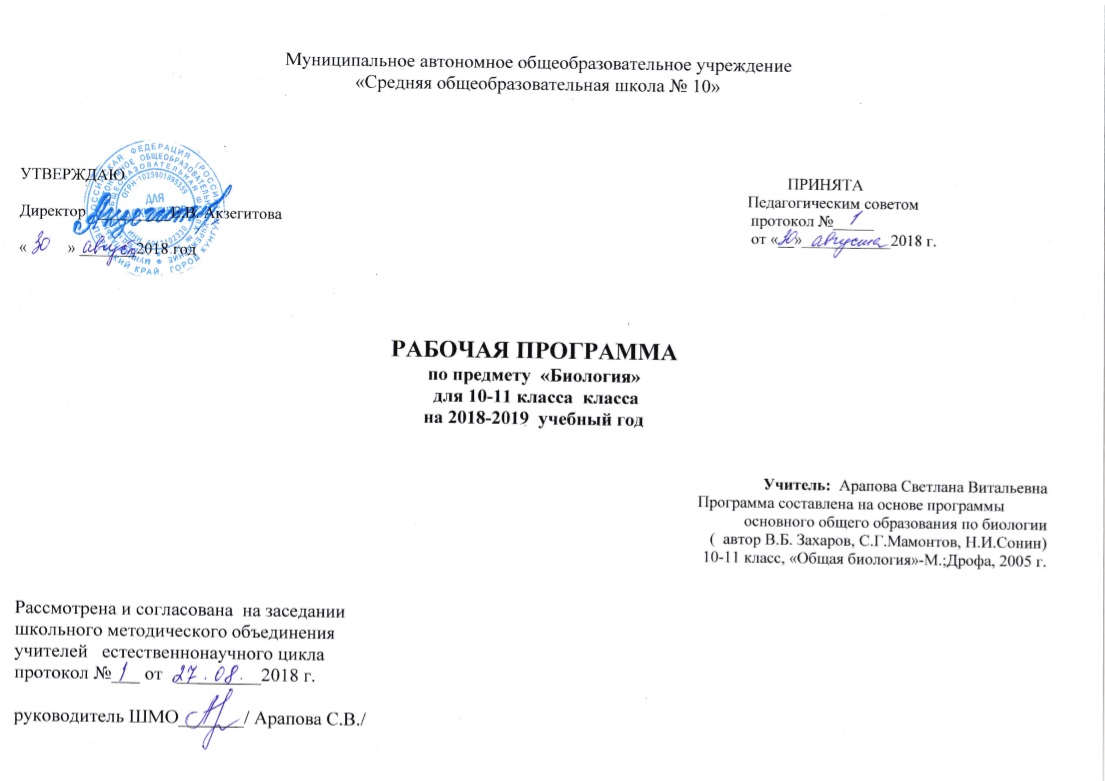 Раздел 1. «Пояснительная записка»      Рабочая программа по биологии составлена на основе федерального компонента государственного стандарта среднего (полного) общего образования (базовый уровень) по биологии, авторской программы авторов Н.И. Сонина, В.Б. Захарова, М., Дрофа, 2005. Учебники авторского коллектива Н.И. Сонина, В.Б. Захарова, М.Р. Сапина, Дрофа, М., 2005-2006 гг и методических пособий к данным учебникам.              Биология как учебный предмет является неотъемлемой составной частью естественнонаучного образования на всех ступенях образования. Модернизация образования предусматривает повышение биологической грамотности подрастающего поколения. Независимо от того, какую специальность выберут в будущем выпускники школы, их жизнь будет неразрывно связана с биологией.    Здоровье человека, его развитие, жизнь и здоровье будущих детей, пища, которую мы едим, воздух, которым мы дышим, та среда, в которой мы живем, - все это объекты биологии.      Федеральный перечень учебников, рекомендованных Министерством образования и науки Российской Федерации к использованию в образовательном процессе в общеобразовательных учреждениях, реализующих программы общего образования на 2015-2016 учебный год, утвержденный приказом Министерства образования и науки Российской Федерации Раздел 2. «Общая характеристика учебных курсов, предметов, дисциплин (модулей)».      Изучение курса «Биология» в 10-11 классах на базовом уровне основывается на знаниях, полученных учащимися в основной школе. В программе распределение материала структурировано по уровням организации живой природы.      В курсе биологии для 10-11 классов программа осуществляет интегрирование общебиологических знаний, в соответствии с процессами жизни того или иного структурного уровня организации живой материи. При этом в программе еще раз, но в другом виде (в новой ситуации) включаются основополагающие материалы о закономерностях живой природы, рассмотренные в предшествующих классах, как с целью актуализации ранее приобретенных знаний, так и для их углубления и обобщения в соответствии с требованиями образовательного минимума к изучению биологии в полной средней школе на базовом уровне.     Цели и задачи курса:освоение знаний о биологических системах (клетка, организм, вид, экосистема); истории развития современных представлений о живой природе; выдающихся открытиях в биологической науке; роли биологической науки в формировании современной естественнонаучной картины мира; методах научного познания; овладение умениями обосновывать место и роль биологических знаний в практической деятельности людей, развитии современных технологий; проводить наблюдения за экосистемами с целью их описания и выявления естественных и антропогенных изменений; находить и анализировать информацию о живых объектах; развитие познавательных интересов, интеллектуальных и творческих способностей в процессе изучения выдающихся достижений биологии, вошедших в общечеловеческую культуру; сложных и противоречивых путей развития современных научных взглядов, идей, теорий, концепций, различных гипотез (о сущности и происхождении жизни, человека) в ходе работы  с различными источниками информации;  воспитание убежденности в возможности познания живой природы, необходимости бережного отношения к природной среде, собственному здоровью; уважения к мнению оппонента при обсуждении биологических проблем; использование приобретенных знаний и умений в повседневной жизни для оценки последствий своей деятельности по отношению к окружающей среде, здоровью других людей и собственному здоровью; обоснования и соблюдения мер профилактики заболеваний, правил поведения в природе.          Задачи, решаемые в процессе обучения биологии в школе:формирование у школьников естественнонаучного мировоззрения, основанного на понимании взаимосвязи элементов живой и неживой природы, осознании человека как части природы, продукта эволюции живой природы; формирование у школьников экологического мышления и навыков здорового образа жизни на основе умелого владения способами самоорганизации жизнедеятельности; приобретение школьниками опыта разнообразной практической деятельности, опыта познания и самопознания в процессе изучения окружающего мира; воспитание гражданской ответственности и правового самосознания, самостоятельности и инициативности учащихся через включение их в позитивную созидательную экологическую деятельность; создание условий для возможности осознанного выбора индивидуальной образовательной траектории, способствующей последующему профессиональному самоопределению, в соответствии с индивидуальными интересами ребенка.      Деятельностный подход реализуется на основе максимального включения в образовательный процесс практического компонента учебного содержания - лабораторных и практических работ, экскурсий.     Личностно-ориентированный подход предполагает наполнение программ учебным содержанием, значимым для каждого обучающего в повседневной жизни, важным для формирования адекватного поведения человека в окружающей среде.      Сущность компетентностного подхода состоит в применении полученных знаний в практической деятельности и повседневной жизни, в формировании универсальных умений на основе практической деятельности.Место учебного предмета, курса, дисциплины (модуля) в учебном плане      Программа на базовом уровне рассчитана на 140 часов - 2 часа в 10 и 2 ч в 11 классе.    В рабочей программе темы и количество часов соответствует темам и количеству часов, предложенных авторами программы Н.И. Сониным и В.Б. Захаровым, в авторской программе соблюдена строгая преемственность с федеральным компонентом государственного стандарта и федеральным компонентом государственного стандарта и федеральным базисным учебным планом.       Курс «Общая биология» завершает изучение биологии в общеобразовательных учреждениях и призвана не только систематизировать и обобщить биологические знания учащихся, углубив их до понимания биологических закономерностей, современных теорий, концепций и учений, но и показать прикладное и практическое значение биологии. Программа «Общая биология» обеспечивает усвоение учащимисятеоретических и прикладных основ биологии. В программе нашли отражение задачи, стоящие в настоящее время перед современной биологической наукой. Большое внимание уделено проведению биологических исследований и освоению учащимися методологии научного познания.Личностные, метапредметные и предметные результатыосвоения биологии       Результаты изучения курса биологии представлены на нескольких уровнях — метапредметном, личностном и предметном.                 Метапредметные и личностные результаты — общие для базового и профильного уровней, различия между              которыми     представлены в предметных результатах. Деятельность образовательного учреждения общего образования в обучении биологии должна быть направлена на достижение обучающимися следующих личностных результатов:реализация этических установок по отношению к биологическим открытиям, исследованиям и их результатам;признание высокой ценности жизни во всех ее проявлениях, здоровья своего и других людей; реализация установок здорового образа жизни;сформированность познавательных мотивов, направленных на получение нового знания в области биологии в связи с будущей профессиональной деятельностью или бытовыми проблемами, связанными с сохранением собственного здоровья и экологической безопасности.         Метапредметными результатами освоения выпускниками старшей школы программы по биологии являются:овладение составляющими исследовательской и проектной деятельности, включая умения видеть проблему, ставить вопросы, выдвигать гипотезы, давать определения понятиям, классифицировать, наблюдать, проводить эксперименты, делать выводы и заключения, структурировать материал, объяснять, доказывать, защищать свои идеи;умения работать с разными источниками биологической информации: находить биологическую информацию в различных источниках (тексте учебника, научно-популярной  литературе, биологических словарях и справочниках), анализировать и оценивать информацию, преобразовывать информацию из одной формы в другую;способность выбирать целевые и смысловые установки в своих действиях и поступках по отношению к живой природе, здоровью своему и окружающих;умения адекватно использовать речевые средства для дискуссии и аргументации своей позиции, сравнивать разные точки зрения, аргументировать свою точку зрения, отстаивать свою позицию.Предметными результатами освоения выпускниками старшей школы программы по биологии на базовом уровне являются:характеристика содержания биологических теорий (клеточная, эволюционная теория Ч. Дарвина); учения В. И. Вернадского о биосфере; законов Г. Менделя, закономерностей изменчивости; вклада выдающихся ученых в развитие биологической науки; выделение существенных признаков биологических объектов (клетки; доядерных и ядерных клеток, половых и соматических клеток, организмов, одноклеточных и многоклеточных организмов, генов и хромосом; вида; экосистем) и процессов (обмен веществ, размножение, деление клетки, оплодотворение, действие искусственного и естественного отбора, формирование приспособленности, образование видов, круговорот веществ и превращения энергии в экосистемах и биосфере);объяснение роли биологии в формировании научного мировоззрения; вклада биологических теорий в формирование современной естественнонаучной картины мира; отрицательного влияния алкоголя, никотина, наркотических веществ на развитие зародыша человека; влияния мутагенов на организм человека, экологических факторов на организмы; причин эволюции, изменяемости видов, нарушений развития организмов, наследственных заболеваний, мутаций, устойчивости и смены экосистем; приведение доказательств (аргументация) единства живой и неживой природы, родства живых организмов; взаимосвязей организмов и окружающей среды; необходимости сохранения многообразия видов.умение пользоваться биологической терминологией и символикой;решение элементарных биологических задач; составление элементарных схем скрещивания и схем переноса веществ и энергии в экосистемах (цепи питания);описание особей видов по морфологическому критерию; выявление изменчивости, приспособлений организмов к среде обитания, источников мутагенов в окружающей среде (косвенно), антропогенных изменений в экосистемах своей местности; изменений в экосистемах на биологических моделях;сравнение биологических объектов (химический состав тел живой и неживой природы, зародыши человека и других млекопитающих, природные экосистемы и агроэкосистемы своей местности), процессов (естественный и искусственный отбор, половое и бесполое размножение) и формулировка выводов на основе сравнения; анализ и оценкаразличных гипотез сущности жизни, происхождения жизни и человека, глобальных экологических проблем и путей их решения, последствий собственной деятельности в окружающей среде; биологической информации, получаемой из разных источников;оценка этических аспектов некоторых исследований в области биотехнологии (клонирование, искусственное оплодотворение, направленное изменение генома);овладение умениями и навыками постановки биологических экспериментов и объяснения их результатов;обоснование и соблюдение мер профилактики вирусных заболеваний, вредных привычек (курение, алкоголизм, наркомания); правил поведения в природной среде. «Содержание учебного предмета, курса, дисциплины (модуля)»          Содержание учебной программы 10 класс (70 ч, 2 часа в неделю) ВВЕДЕНИЕ  (3 ч)Биология как наука. Место биологии в системе наук. Значение биологии для понимания научной картины мира. Связь биологических дисциплин с другими науками (химией, физикой, математикой, географией, астрономией и др.). Место курса «Общая биология» в системе естественнонаучных дисциплин. Цели и задачи курса. Многообразие живого мира. Уровни организации живой материи. Критерии живых систем.Демонстрация портретов ученых-биологов, схемы «Связь биологии с другими науками».Возникновение жизни(8 часов) Взгляды, гипотезы и теории о происхождении жизни. Органический мир как результат эволюции.КЛЕТКА  (23 ч)Химический состав клетки (7 часов). Вода и другие неорганические вещества, их роль в жизнедеятельности клетки. Органические вещества: углеводы, белки, липиды, нуклеиновые кислоты, АТФ, их строение и роль в клетке. Ферменты, их роль в регуляции процессов жизнедеятельности. Строение и функции клеток (11 часов).        Предмет, задачи и методы исследования современной цитологии. Значение цитологических исследований для других биологических наук, медицины, сельского хозяйства. История открытия и изучения клетки. Основные положения клеточной теории.Значение клеточной теории для развития биологии. Клетка как единица развития, структурная и функциональная единица живого.Строение прокариотической клетки. Строение эукариотической клетки. Основные компоненты клетки. Строение мембран. Строение и функции ядра. Химический состав и строение хромосом. Цитоплазма и основные органоиды. Их функции в клетке.Особенности строения клеток бактерий, грибов, животных и растений. Вирусы и бактериофаги. Вирус СПИДа.        Демонстрация микропрепаратов клеток растений и животных; модели клетки; опытов, иллюстрирующих процесс фотосинтеза; моделей РНК и ДНК, различных молекул и вирусных частиц; схемы путей метаболизма в клетке; модели-аппликации «Синтез белка».          Лабораторные работы:Строение эукариотических (растительной, животной, грибной) и прокариотических (бактериальных) клеток.Наблюдение плазмолиза и деплазмолиза в клетках эпидермиса лука.Наблюдение за движением цитоплазмы в растительных клетках.Метаболизм (5 ч)          Обмен веществ и превращения энергии в клетке. Каталитический характер реакций обмена веществ. Пластический и энергетический обмен. Основные этапы энергетического обмена. Отличительные особенности процессов клеточного дыхания. Способы получения органических веществ: автотрофы и гетеротрофы. Фотосинтез, его фазы, космическая роль в биосфере. Хемосинтез и его значение в биосфере.      Биосинтез белков. Понятие о гене. ДНК – источник генетической информации. Генетической код. Матричный принцип биосинтеза белков. Образование и-РНК по матрице ДНК. Регуляция биосинтеза.Понятие о гомеостазе, регуляция процессов превращения веществ и энергии в клетке.Размножение и индивидуальное развитие (онтогенез) организмов (10 ч)        Самовоспроизведение – всеобщее свойство живого. Митоз как основа бесполого размножения и роста многоклеточных организмов, его фазы и биологическое значение.Формы размножения организмов. Бесполое размножение и его типы. Половое размножение. Мейоз, его биологическое значение. Сперматогенез. Овогенез. Оплодотворение. Особенности оплодотворения у цветковых растений. Биологическое значение оплодотворения.         Понятие индивидуального развития (онтогенеза) организмов. Деление, рост, дифференциация клеток, органогенез, размножение, старение, смерть особей. Онтогенез растений. Онтогенез животных. Взаимовлияние частей развивающегося зародыша. Влияние факторов внешней среды на развитие зародыша. Рост и развитие организма. Уровни приспособления организма к изменяющимся условиям. Старение и смерть организма. Специфика онтогенеза при бесполом размножении.        Демонстрация таблиц, иллюстрирующих виды бесполого и полового размножения, эмбрионального и постэмбрионального развития высших растений, сходство зародышей позвоночных животных, схем митоза и мейоза.Основы генетики (14 ч)      История развития генетики. Закономерности наследования признаков, выявленные Г. Менделем. Гибридологический метод изучения наследственности. Моногибридное скрещивание. Закон доминирования. Закон расщепления. Полное и неполное доминирование. Закон чистоты гамет и его цитологическое обоснование. Множественные аллели. Анализирующее скрещивание. Дигибридное и полигибридное скрещивание. Закон независимого комбинирования. Фенотип и генотип. Цитологические основы генетических законов наследования.Генетическое определение пола. Генетическая структура половых хромосом. Гомогаметный и гетерогаметный пол. Наследование признаков, сцеплённых с полом.    Хромосомная теория наследственности. Группы сцепления генов. Сцеплённое наследование признаков. Закон Т. Моргана. Полное и неполное сцепление генов. Генетические карты хромосом.     Генотип как целостная система. Хромосомная (ядерная) и цитоплазматическая наследственность. Взаимодействие аллельных (доминирование, неполное доминирование, кодоминирование и сверхдоминирование) и неаллельных (комплементарность, эпистаз и полимерия) генов в определении признаков. Плейотропия.       Основные формы изменчивости. Генотипическая изменчивость. Мутации. Генные, хромосомные и геномные мутации. Соматические и генеративные мутации. Полулетальные и летальные мутации. Причины и частота мутаций, мутагенные факторы. Эволюционная роль мутаций.        Комбинативная изменчивость. Возникновение различных комбинаций генов и их роль в создании генетического разнообразия в пределах вида. Эволюционное значение комбинативной изменчивости. Закон гомологических рядов в наследственной изменчивости.Фенотипическая, или модификационная, изменчивость. Роль условий внешней среды в развитии и проявлении признаков и свойств. Статистические закономерности модификационной изменчивости. Управление доминированием.       Демонстрация моделей-аппликаций, иллюстрирующих законы наследственности, перекрест хромосом; результатов опытов, показывающих влияние условий среды на изменчивость организмов; гербарных материалов, коллекций, муляжей гибридных, полиплоидных растений. Лабораторные работы. Изучение изменчивости у растений и животных, построение вариационного ряда и кривой. Изучение фенотипов растений.Практическая работа. Решение генетических задач.Генетика человека (3 ч)       Методы изучения наследственности человека. Генетическое разнообразие человека. Генетические данные о происхождении человека и человеческих расах. Характер наследования признаков у человека. Генетические основы здоровья. Влияние среды на генетическое здоровье человека. Генетические болезни. Генотип и здоровье человека. Генофонд популяции. Соотношение биологического и социального наследования. Социальные проблемы генетики. Этические проблемы генной инженерии. Генетический прогноз и медико-генетическое консультирование, их практическое значение, задачи и перспективы.       Демонстрация хромосомных аномалий человека и их фенотипические проявления.Лабораторная работа. Составление родословных.Основы селекции и биотехнологии (7 ч)         Задачи и методы селекции. Генетика как научная основа селекции организмов. Исходный материал для селекции. Учение Н. И. Вавилова о центрах происхождения культурных растений. Порода, сорт, штамм. Селекция растений и животных. Искусственный отбор в селекции. Гибридизация как метод в селекции. Типы скрещиваний. Полиплоидия в селекции растений. Достижения современной селекции. Микроорганизмы, грибы, прокариоты как объекты биотехнологии. Селекция микроорганизмов, её значение для микробиологической промышленности.          Микробиологическое производство пищевых продуктов, витаминов, ферментов, лекарств и т. д. Проблемы и перспективы биотехнологии.Генная и клеточная инженерия, её достижения и перспективы.       Демонстрация живых растений, гербарных экземпляров, муляжей, таблиц, фотографий, иллюстрирующих результаты селекционной работы; портретов известных селекционеров; схем, иллюстрирующих методы получения новых сортов растений и пород животных; таблиц, схем микробиологического производства, продуктов микробиологического синтеза. 2 часа – резервКАЛЕНДАРНОЕ ТЕМАТИЧЕСКОЕ ПЛАНИРОВАНИЕ          по биологии 10 классРезерв 2 часаКалендарное тематическое планирование 11 классУчение об эволюции органического мира   Резерв 1  час.Раздел 6. «Учебно-методическое и материально-техническое обеспечение образовательного процесса»Реализация  программы  обеспечивается  учебными  и  методическими  пособиями.Учебно-методический комплект:Захаров В.Б. Общая биология: Учеб. для 10,11 классов. общеобразовательных. учебных. заведений/В.Б.Захаров, С.Г. Мамонтов, Н.И. Сонин. – М.: Дрофа,Дополнительная литература для учителя:Мамонтов С.Г. Биология: Пособие для поступающих в вузы.Биологический энциклопедический словарь. – М.: Сов. энциклопедия,.Тейлор Д., Грин Н., Стаут У. Биология. Т.  1 – 3. – М.: МирСписок рекомендуемой литературы 10-11 класс1.Акимов С.И. и др. Биология в таблицах, схемах, рисунках. Учебно-образовательная серия. - М: Лист-Нью, 2004. – 1117с. Биология: 2.Справочник школьника и студента/Под ред. З.Брема  и И.Мейнке; Пер. с нем. – 3-е изд., стереотип. – М.: Дрофа, 2003, с.243-244. 3.Болгова И.В. Сборник задач по общей биологии с решениями для поступающих в вузы. - М: ОО «ОНИКС 21 век», «Мир и образование», 2006. – 134с. 4.Борзова ЗВ, Дагаев АМ. Дидактические материалы по биологии: Методическое пособие. (6-11 кл) -  М: ТЦ «Сфера», 2005. – 126с. 5.Егорова Т.А., Клунова С.М. Основы биотехнологии. – М.: ИЦ «Академия», 2004. – 122с. 6.Лернер Г.И. Общая биология (10-11 классы): Подготовка к ЕГЭ. Контрольные и самостоятельные работы/ Г.И.Лернер. – М.: Эксмо, 2007. – 240с.7.Маркина В.В. Общая биология: учебное пособие/ В.В.Маркина, Т.Ю. Татаренко-Козмина, Т.П. Порадовская. – М.: Дрофа, 2008. – 135с. 8.Нечаева Г.А., Федорос Е.И. Экология в экспериментах: 10 – 11 классы: методическое пособие. – М.: Вентана-Граф, 2006. – 254с. 9.Новоженов Ю.И. Филетическая эволюция человека.– Екатеринбург, 2005. – 112с. 10.  Природоведение. Биология.  Экология: 5- 11 классы: программы. – М.: Вентана-Граф, 2008. – 176с.11.  Пономарева И.Н., Корнилова О.А., Симонова Л.В. Биология: 10 класс: методическое пособие: базовый уровень/И.Н.Пономарева, О.А.Корнилова, Л.В.Симонова; под ред.проф.И.Н.Пономаревой. – М.: Вентана-Граф, 2008. – 96с.12.  Сивоглазов Н.И., Агафонова И.Б., Захарова Е.Т. Общая биология. Базовый уровень. 10 – 11 класс. – М.: Дрофа, 2005. – 354с.Оценка выполнения требований к уровню подготовки выпускников.        Проверка достижения каждым школьником уровня подготовки в соответствии с обязательным минимумом содержания биологического образования проводится с помощью специальных заданий-измерителей, адекватных требованиям к обязательной подготовке учащихся по биологии. В проверочную работу включаются задания, позволяющие выявить результаты усвоения учащимися важнейших теорий, закономерностей, биологических понятий, различных видов учебной деятельности (теоретической и практической).         С целью проверки усвоения учащимися основного содержания используются разнообразные измерители: тесты, задания со свободным ответом и для проверки практических умений. Тестовые задания требуют выбора одного правильного ответа из нескольких, установления последовательности биологических процессов или явлений, нахождения на таблицах, схемах, рисунках сведений для ответа на вопрос. Тесты позволяют одновременно охватить проверкой всех учащихся, проконтролировать большой объем знаний, затратив при этом минимум времени.         Задания со свободным ответом отвечают определенным требованиям, проверяют наиболее существенные знания, включающие небольшое число элементов, основные связи между ними, нацеливают на краткий и четкий ответ. Итоги выполнения заданий сравниваются с эталоном.        Задания практической направленности контролируют умение готовить микропрепараты и рассматривать их под микроскопом. Задания доступны для учащихся и оцениваются по конечному результату.КРИТЕРИИ И НОРМЫ ОЦЕНКИ ЗУН УЧАЩИХСЯ Оценка устного  ответа учащихся. Отметка "5" ставится в случае:  1. Знания, понимания, глубины усвоения обучающимся всего объёма программного материала.  2. Умения выделять главные положения в изученном материале, на основании фактов и примеров обобщать, делать выводы, устанавливать межпредметные и внутрипредметные связи, творчески применяет полученные знания в незнакомой ситуации.  3. Отсутствие ошибок и недочётов при воспроизведении изученного материала, при устных ответах устранение отдельных неточностей с помощью дополнительных вопросов учителя, соблюдение культуры устной речи. Отметка "4":  1. Знание всего изученного программного материала.  2. Умений выделять главные положения в изученном материале, на основании фактов и примеров обобщать, делать выводы, устанавливать внутрипредметные связи, применять полученные знания на практике.  3. Незначительные (негрубые) ошибки и недочёты при воспроизведении изученного материала, соблюдение основных правил культуры устной речи. Отметка "3" (уровень представлений, сочетающихся с элементами научных понятий):  1. Знание и усвоение материала на уровне минимальных требований программы, затруднение при самостоятельном воспроизведении, необходимость незначительной помощи преподавателя.  2. Умение работать на уровне воспроизведения, затруднения при ответах на видоизменённые вопросы.  3. Наличие грубой ошибки, нескольких негрубых при воспроизведении изученного материала, незначительное несоблюдение основных правил культуры устной речи.Отметка "2":  1. Знание и усвоение материала на уровне ниже минимальных требований программы, отдельные представления об изученном материале.  2. Отсутствие умений работать на уровне воспроизведения, затруднения при ответах на стандартные вопросы.  3. Наличие нескольких грубых ошибок, большого числа негрубых при воспроизведении изученного материала, значительное несоблюдение основных правил культуры устной речи.Оценка выполнения практических (лабораторных) работ.Отметка "5" ставится, если ученик:  1) правильно определил цель опыта;  2) выполнил работу в полном объеме с соблюдением необходимой последовательности проведения опытов и измерений;  3) самостоятельно и рационально выбрал и подготовил для опыта необходимое оборудование, все опыты провел в условиях и режимах, обеспечивающих получение результатов и выводов с наибольшей точностью;  4) научно грамотно, логично описал наблюдения и сформулировал выводы из опыта. В представленном отчете правильно и аккуратно выполнил все записи, таблицы, рисунки, графики, вычисления и сделал выводы;  5) проявляет организационно-трудовые умения (поддерживает чистоту рабочего места и порядок на столе, экономно использует расходные материалы).  7) эксперимент осуществляет по плану с учетом техники безопасности и правил работы с материалами и оборудованием.           Отметка "4" ставится, если ученик выполнил требования к оценке "5", но:  1. опыт проводил в условиях, не обеспечивающих достаточной точности измерений;  2. или было допущено два-три недочета;  3. или не более одной негрубой ошибки и одного недочета,  4. или эксперимент проведен не полностью;  5. или в описании наблюдений из опыта допустил неточности, выводы сделал неполные.         Отметка "3" ставится, если ученик:  1. правильно определил цель опыта; работу выполняет правильно не менее чем наполовину, однако объём выполненной части таков, что позволяет получить правильные результаты и выводы по основным, принципиально важным задачам работы;  2. или подбор оборудования, объектов, материалов, а также работы по началу опыта провел с помощью учителя; или в ходе проведения опыта и измерений были допущены ошибки в описании наблюдений, формулировании выводов;  3. опыт проводился в нерациональных условиях, что привело к получению результатов с большей погрешностью; или в отчёте были допущены в общей сложности не более двух ошибок (в записях единиц, измерениях, в вычислениях, графиках, таблицах, схемах, и т.д.) не принципиального для данной работы характера, но повлиявших на результат выполнения;  4. допускает грубую ошибку в ходе эксперимента (в объяснении, в оформлении работы, в соблюдении правил техники безопасности при работе с материалами и оборудованием), которая исправляется по требованию учителя.          Отметка "2" ставится, если ученик:  1. не определил самостоятельно цель опыта; выполнил работу не полностью, не подготовил нужное оборудование и объем выполненной части работы не позволяет сделать правильных выводов;  2. или опыты, измерения, вычисления, наблюдения производились неправильно;  3. или в ходе работы и в отчете обнаружились в совокупности все недостатки, отмеченные в требованиях к оценке "3";  4. допускает две (и более) грубые ошибки в ходе эксперимента, в объяснении, в оформлении работы, в соблюдении правил техники безопасности при работе с веществами и оборудованием, которые не может исправить даже по требованию учителя.        Оценка самостоятельных письменных и контрольных работ.        Отметка "5" ставится, если ученик:  1). выполнил работу без ошибок и недочетов;  2) допустил не более одного недочета.         Отметка "4" ставится, если ученик выполнил работу полностью, но допустил в ней:  1. не более одной негрубой ошибки и одного недочета;  2. или не более двух недочетов.         Отметка "3" ставится, если ученик правильно выполнил не менее 2/3 работы или допустил:  1. не более двух грубых ошибок;  2. или не более одной грубой и одной негрубой ошибки и одного недочета;  3. или не более двух-трех негрубых ошибок;  4. или одной негрубой ошибки и трех недочетов;  5. или при отсутствии ошибок, но при наличии четырех-пяти недочетов.         Отметка "2" ставится, если ученик:  1. допустил число ошибок и недочетов превосходящее норму, при которой может быть выставлена оценка "3";  2. или если правильно выполнил менее половины работы. №Дата планДата планДата планДата фактДата фактТема урокаЛабораторные и практические работы, экскурсии, семинары, лекции, информацияТематический контрольОборудованиеИКТИКТРаздел 1.  Биология как наука. Методы научного познаниязнать /понимать  строение биологических объектов: клетки; вида и экосистем (структура);уметь/ объяснять: роль биологии в формировании научного мировоззрения; вклад биологических теорий в формирование современной естественнонаучной картины мира; единство живой и неживой природы, родство живых организмов; взаимосвязи организмов и окружающей среды; выявлять приспособления организмов к среде обитаниясравнивать: биологические объекты (химический состав тел живой и неживой природы), процессы (половое и бесполое размножение) и делать выводы на основе сравнения;анализировать и оценивать различные гипотезы сущности жизни, происхождения жизни и человеканаходить информацию о биологических объектах в различных источниках (учебных текстах, справочниках, научно-популярных изданиях, компьютерных базах данных, ресурсах Интернет) и критически ее оценивать;    использовать приобретенные знания и умения в практической деятельности и повседневной жизни для:     соблюдения правил поведения в природной среде.  Раздел 1.  Биология как наука. Методы научного познаниязнать /понимать  строение биологических объектов: клетки; вида и экосистем (структура);уметь/ объяснять: роль биологии в формировании научного мировоззрения; вклад биологических теорий в формирование современной естественнонаучной картины мира; единство живой и неживой природы, родство живых организмов; взаимосвязи организмов и окружающей среды; выявлять приспособления организмов к среде обитаниясравнивать: биологические объекты (химический состав тел живой и неживой природы), процессы (половое и бесполое размножение) и делать выводы на основе сравнения;анализировать и оценивать различные гипотезы сущности жизни, происхождения жизни и человеканаходить информацию о биологических объектах в различных источниках (учебных текстах, справочниках, научно-популярных изданиях, компьютерных базах данных, ресурсах Интернет) и критически ее оценивать;    использовать приобретенные знания и умения в практической деятельности и повседневной жизни для:     соблюдения правил поведения в природной среде.  Раздел 1.  Биология как наука. Методы научного познаниязнать /понимать  строение биологических объектов: клетки; вида и экосистем (структура);уметь/ объяснять: роль биологии в формировании научного мировоззрения; вклад биологических теорий в формирование современной естественнонаучной картины мира; единство живой и неживой природы, родство живых организмов; взаимосвязи организмов и окружающей среды; выявлять приспособления организмов к среде обитаниясравнивать: биологические объекты (химический состав тел живой и неживой природы), процессы (половое и бесполое размножение) и делать выводы на основе сравнения;анализировать и оценивать различные гипотезы сущности жизни, происхождения жизни и человеканаходить информацию о биологических объектах в различных источниках (учебных текстах, справочниках, научно-популярных изданиях, компьютерных базах данных, ресурсах Интернет) и критически ее оценивать;    использовать приобретенные знания и умения в практической деятельности и повседневной жизни для:     соблюдения правил поведения в природной среде.  Раздел 1.  Биология как наука. Методы научного познаниязнать /понимать  строение биологических объектов: клетки; вида и экосистем (структура);уметь/ объяснять: роль биологии в формировании научного мировоззрения; вклад биологических теорий в формирование современной естественнонаучной картины мира; единство живой и неживой природы, родство живых организмов; взаимосвязи организмов и окружающей среды; выявлять приспособления организмов к среде обитаниясравнивать: биологические объекты (химический состав тел живой и неживой природы), процессы (половое и бесполое размножение) и делать выводы на основе сравнения;анализировать и оценивать различные гипотезы сущности жизни, происхождения жизни и человеканаходить информацию о биологических объектах в различных источниках (учебных текстах, справочниках, научно-популярных изданиях, компьютерных базах данных, ресурсах Интернет) и критически ее оценивать;    использовать приобретенные знания и умения в практической деятельности и повседневной жизни для:     соблюдения правил поведения в природной среде.  Раздел 1.  Биология как наука. Методы научного познаниязнать /понимать  строение биологических объектов: клетки; вида и экосистем (структура);уметь/ объяснять: роль биологии в формировании научного мировоззрения; вклад биологических теорий в формирование современной естественнонаучной картины мира; единство живой и неживой природы, родство живых организмов; взаимосвязи организмов и окружающей среды; выявлять приспособления организмов к среде обитаниясравнивать: биологические объекты (химический состав тел живой и неживой природы), процессы (половое и бесполое размножение) и делать выводы на основе сравнения;анализировать и оценивать различные гипотезы сущности жизни, происхождения жизни и человеканаходить информацию о биологических объектах в различных источниках (учебных текстах, справочниках, научно-популярных изданиях, компьютерных базах данных, ресурсах Интернет) и критически ее оценивать;    использовать приобретенные знания и умения в практической деятельности и повседневной жизни для:     соблюдения правил поведения в природной среде.  Раздел 1.  Биология как наука. Методы научного познаниязнать /понимать  строение биологических объектов: клетки; вида и экосистем (структура);уметь/ объяснять: роль биологии в формировании научного мировоззрения; вклад биологических теорий в формирование современной естественнонаучной картины мира; единство живой и неживой природы, родство живых организмов; взаимосвязи организмов и окружающей среды; выявлять приспособления организмов к среде обитаниясравнивать: биологические объекты (химический состав тел живой и неживой природы), процессы (половое и бесполое размножение) и делать выводы на основе сравнения;анализировать и оценивать различные гипотезы сущности жизни, происхождения жизни и человеканаходить информацию о биологических объектах в различных источниках (учебных текстах, справочниках, научно-популярных изданиях, компьютерных базах данных, ресурсах Интернет) и критически ее оценивать;    использовать приобретенные знания и умения в практической деятельности и повседневной жизни для:     соблюдения правил поведения в природной среде.  Раздел 1.  Биология как наука. Методы научного познаниязнать /понимать  строение биологических объектов: клетки; вида и экосистем (структура);уметь/ объяснять: роль биологии в формировании научного мировоззрения; вклад биологических теорий в формирование современной естественнонаучной картины мира; единство живой и неживой природы, родство живых организмов; взаимосвязи организмов и окружающей среды; выявлять приспособления организмов к среде обитаниясравнивать: биологические объекты (химический состав тел живой и неживой природы), процессы (половое и бесполое размножение) и делать выводы на основе сравнения;анализировать и оценивать различные гипотезы сущности жизни, происхождения жизни и человеканаходить информацию о биологических объектах в различных источниках (учебных текстах, справочниках, научно-популярных изданиях, компьютерных базах данных, ресурсах Интернет) и критически ее оценивать;    использовать приобретенные знания и умения в практической деятельности и повседневной жизни для:     соблюдения правил поведения в природной среде.  Раздел 1.  Биология как наука. Методы научного познаниязнать /понимать  строение биологических объектов: клетки; вида и экосистем (структура);уметь/ объяснять: роль биологии в формировании научного мировоззрения; вклад биологических теорий в формирование современной естественнонаучной картины мира; единство живой и неживой природы, родство живых организмов; взаимосвязи организмов и окружающей среды; выявлять приспособления организмов к среде обитаниясравнивать: биологические объекты (химический состав тел живой и неживой природы), процессы (половое и бесполое размножение) и делать выводы на основе сравнения;анализировать и оценивать различные гипотезы сущности жизни, происхождения жизни и человеканаходить информацию о биологических объектах в различных источниках (учебных текстах, справочниках, научно-популярных изданиях, компьютерных базах данных, ресурсах Интернет) и критически ее оценивать;    использовать приобретенные знания и умения в практической деятельности и повседневной жизни для:     соблюдения правил поведения в природной среде.  Раздел 1.  Биология как наука. Методы научного познаниязнать /понимать  строение биологических объектов: клетки; вида и экосистем (структура);уметь/ объяснять: роль биологии в формировании научного мировоззрения; вклад биологических теорий в формирование современной естественнонаучной картины мира; единство живой и неживой природы, родство живых организмов; взаимосвязи организмов и окружающей среды; выявлять приспособления организмов к среде обитаниясравнивать: биологические объекты (химический состав тел живой и неживой природы), процессы (половое и бесполое размножение) и делать выводы на основе сравнения;анализировать и оценивать различные гипотезы сущности жизни, происхождения жизни и человеканаходить информацию о биологических объектах в различных источниках (учебных текстах, справочниках, научно-популярных изданиях, компьютерных базах данных, ресурсах Интернет) и критически ее оценивать;    использовать приобретенные знания и умения в практической деятельности и повседневной жизни для:     соблюдения правил поведения в природной среде.  Раздел 1.  Биология как наука. Методы научного познаниязнать /понимать  строение биологических объектов: клетки; вида и экосистем (структура);уметь/ объяснять: роль биологии в формировании научного мировоззрения; вклад биологических теорий в формирование современной естественнонаучной картины мира; единство живой и неживой природы, родство живых организмов; взаимосвязи организмов и окружающей среды; выявлять приспособления организмов к среде обитаниясравнивать: биологические объекты (химический состав тел живой и неживой природы), процессы (половое и бесполое размножение) и делать выводы на основе сравнения;анализировать и оценивать различные гипотезы сущности жизни, происхождения жизни и человеканаходить информацию о биологических объектах в различных источниках (учебных текстах, справочниках, научно-популярных изданиях, компьютерных базах данных, ресурсах Интернет) и критически ее оценивать;    использовать приобретенные знания и умения в практической деятельности и повседневной жизни для:     соблюдения правил поведения в природной среде.  Раздел 1.  Биология как наука. Методы научного познаниязнать /понимать  строение биологических объектов: клетки; вида и экосистем (структура);уметь/ объяснять: роль биологии в формировании научного мировоззрения; вклад биологических теорий в формирование современной естественнонаучной картины мира; единство живой и неживой природы, родство живых организмов; взаимосвязи организмов и окружающей среды; выявлять приспособления организмов к среде обитаниясравнивать: биологические объекты (химический состав тел живой и неживой природы), процессы (половое и бесполое размножение) и делать выводы на основе сравнения;анализировать и оценивать различные гипотезы сущности жизни, происхождения жизни и человеканаходить информацию о биологических объектах в различных источниках (учебных текстах, справочниках, научно-популярных изданиях, компьютерных базах данных, ресурсах Интернет) и критически ее оценивать;    использовать приобретенные знания и умения в практической деятельности и повседневной жизни для:     соблюдения правил поведения в природной среде.  Раздел 1.  Биология как наука. Методы научного познаниязнать /понимать  строение биологических объектов: клетки; вида и экосистем (структура);уметь/ объяснять: роль биологии в формировании научного мировоззрения; вклад биологических теорий в формирование современной естественнонаучной картины мира; единство живой и неживой природы, родство живых организмов; взаимосвязи организмов и окружающей среды; выявлять приспособления организмов к среде обитаниясравнивать: биологические объекты (химический состав тел живой и неживой природы), процессы (половое и бесполое размножение) и делать выводы на основе сравнения;анализировать и оценивать различные гипотезы сущности жизни, происхождения жизни и человеканаходить информацию о биологических объектах в различных источниках (учебных текстах, справочниках, научно-популярных изданиях, компьютерных базах данных, ресурсах Интернет) и критически ее оценивать;    использовать приобретенные знания и умения в практической деятельности и повседневной жизни для:     соблюдения правил поведения в природной среде.  Введение. Многообразие живого мира. Основные свойства живой материи   (3 часа).Введение. Многообразие живого мира. Основные свойства живой материи   (3 часа).Введение. Многообразие живого мира. Основные свойства живой материи   (3 часа).Введение. Многообразие живого мира. Основные свойства живой материи   (3 часа).Введение. Многообразие живого мира. Основные свойства живой материи   (3 часа).Введение. Многообразие живого мира. Основные свойства живой материи   (3 часа).Введение. Многообразие живого мира. Основные свойства живой материи   (3 часа).Введение. Многообразие живого мира. Основные свойства живой материи   (3 часа).Введение. Многообразие живого мира. Основные свойства живой материи   (3 часа).Введение. Многообразие живого мира. Основные свойства живой материи   (3 часа).Введение. Многообразие живого мира. Основные свойства живой материи   (3 часа).Введение. Многообразие живого мира. Основные свойства живой материи   (3 часа).111Урок. Введение222Урок 1. Уровни организации живой материиРабота с технологической картой.Синквейн.Таблицы по биологииКомпьютерПроекторКомпьютерПроектор333Урок 2.Критерии жизниУрок синтеза новых знаний.Лекция с элементами беседы.Обобщающая беседа с использованием таблиц.Итоговыйанализ. Тест.Таблицы по биологииКомпьютерПроекторКомпьютерПроектор1. Происхождение и начальные этапы развития жизни на Земле. Возникновение жизни на Земле  (8 часов).1. Происхождение и начальные этапы развития жизни на Земле. Возникновение жизни на Земле  (8 часов).1. Происхождение и начальные этапы развития жизни на Земле. Возникновение жизни на Земле  (8 часов).1. Происхождение и начальные этапы развития жизни на Земле. Возникновение жизни на Земле  (8 часов).1. Происхождение и начальные этапы развития жизни на Земле. Возникновение жизни на Земле  (8 часов).1. Происхождение и начальные этапы развития жизни на Земле. Возникновение жизни на Земле  (8 часов).1. Происхождение и начальные этапы развития жизни на Земле. Возникновение жизни на Земле  (8 часов).1. Происхождение и начальные этапы развития жизни на Земле. Возникновение жизни на Земле  (8 часов).1. Происхождение и начальные этапы развития жизни на Земле. Возникновение жизни на Земле  (8 часов).1. Происхождение и начальные этапы развития жизни на Земле. Возникновение жизни на Земле  (8 часов).1. Происхождение и начальные этапы развития жизни на Земле. Возникновение жизни на Земле  (8 часов).1. Происхождение и начальные этапы развития жизни на Земле. Возникновение жизни на Земле  (8 часов).444Урок 3. История представлений о возникновении на ЗемлеЛекция сэлементамибеседы сорганизациейгрупповой работыПовторениеразличныхмоделей мирозданияПромежуточная работа спонятиями.Промежуточнаяанализпредложенныхконцепций и моделей; План конспектлекции.План конспектлекции.Письменная работа.Письменная работа.Итоговыйанализ.Таблицы по биологииТаблицы по биологииКомпьютерПроектор555Урок 4. Развитие представлений о возникновении жизниБеседа с элементами самостоятельнойработы.Групповая работаПовторениеразличныхмоделей мирозданияПромежуточная работа спонятиями.Промежуточнаяанализпредложенныхконцепций и моделей; План конспектлекции.План конспектлекции.Письменная работа.Письменная работа.Итоговыйанализ.Таблицы по биологииТаблицы по биологииКомпьютерПроектор666Урок 5. Современные представления о возникновении жизни. Эволюция химических элементов в космическом пространствеБеседа с элементами самостоятельнойработы.Групповая работаПовторениеразличныхмоделей мирозданияПромежуточная работа спонятиями.Промежуточнаяанализпредложенныхконцепций и моделей; План конспектлекции.План конспектлекции.Письменная работа.Письменная работа.Итоговыйанализ.Модель для демонстра-цииМодель для демонстра-цииКомпьютерПроектор777Урок 6. Химические предпосылки возникновения жизни.Лекция.Повторениеразличныхмоделей мирозданияПромежуточная работа спонятиями.Промежуточнаяанализпредложенныхконцепций и моделей; План конспектлекции.План конспектлекции.Письменная работа.Письменная работа.Итоговыйанализ.Таблицы по биологииТаблицы по биологииКомпьютерПроектор888Урок 7. Теории происхождения протобиополимеров. Лекция.Повторениеразличныхмоделей мирозданияПромежуточная работа спонятиями.Промежуточнаяанализпредложенныхконцепций и моделей; План конспектлекции.План конспектлекции.Письменная работа.Письменная работа.Итоговыйанализ.Таблицы по биологииТаблицы по биологииКомпьютерПроектор999Урок 8. Эволюция протобионтов.Лекция.Повторениеразличныхмоделей мирозданияПромежуточная работа спонятиями.Промежуточнаяанализпредложенныхконцепций и моделей; План конспектлекции.План конспектлекции.Письменная работа.Письменная работа.Итоговыйанализ.Таблицы по биологииТаблицы по биологииКомпьютерПроектор101010Урок 9. Начало биологической эволюцииЛекция.Повторениеразличныхмоделей мирозданияПромежуточная работа спонятиями.Промежуточнаяанализпредложенныхконцепций и моделей; План конспектлекции.План конспектлекции.Письменная работа.Письменная работа.Итоговыйанализ.Таблицы по биологииТаблицы по биологииКомпьютерПроектор111111Урок 10. Обобщение по теме: «Происхождение и начальные этапы развития жизни на Земле».   Обобщение.Интегрированный урок:«Смысл жизни- смысл истории».Повторениеразличныхмоделей мирозданияПромежуточная работа спонятиями.Промежуточнаяанализпредложенныхконцепций и моделей; План конспектлекции.План конспектлекции.Письменная работа.Письменная работа.Итоговыйанализ.Модель для демонстра-цииМодель для демонстра-цииКомпьютерПроекторКЛЕТКА  (23 ч) Тема 2. История изучения клетки. Клеточная теориязнать /пониматьосновные положения биологических теорий (клеточная); строение биологических объектов: клетки; генов и хромосом; сущность биологических процессов: размножение, превращения энергии в экосистемах и биосфере;вклад выдающихся ученых (Р. Гук, Р.Вирхов, К. Бэр, М. Шлейден, Т. Шванн) в развитие биологической науки; биологическую терминологию цитология, гидрофильные соединения, гидрофобные соединения, микроэлементы, макроэлементы, ультрамикроэлементы, биополимеры, полипептиды, эукариоты, прокариоты, гаплоидный набор хромосом, гомологичные хромосомы, диплоидный набор хромосом, кариотип ген, матричный синтез, триплет, транскрипция, трансляция, вирус, гомеостаз, организм, метаболизм, диссимиляция, брожение, гликолиз, ассимиляция;уметьобъяснять: роль биологии в формировании научного мировоззрения; вклад биологических теорий в формирование современной естественнонаучной картины мира; единство живой и неживой природы, родство живых организмов; решать элементарные биохимические задачи; сравнивать: биологические объекты (химический состав тел живой и неживой природы) и делать выводы на основе сравнения;находить информацию о биологических объектах в различных источниках (учебных текстах, справочниках, научно-популярных изданиях, компьютерных базах данных, ресурсах Интернет) и критически ее оценивать;использовать приобретенные знания и умения в практической деятельности и повседневной жизни для:соблюдения мер профилактики отравлений, вирусных и других заболеваний, правил поведения в природной среде; оказания первой помощи при простудных и других заболеваниях, отравлении пищевыми продуктами;КЛЕТКА  (23 ч) Тема 2. История изучения клетки. Клеточная теориязнать /пониматьосновные положения биологических теорий (клеточная); строение биологических объектов: клетки; генов и хромосом; сущность биологических процессов: размножение, превращения энергии в экосистемах и биосфере;вклад выдающихся ученых (Р. Гук, Р.Вирхов, К. Бэр, М. Шлейден, Т. Шванн) в развитие биологической науки; биологическую терминологию цитология, гидрофильные соединения, гидрофобные соединения, микроэлементы, макроэлементы, ультрамикроэлементы, биополимеры, полипептиды, эукариоты, прокариоты, гаплоидный набор хромосом, гомологичные хромосомы, диплоидный набор хромосом, кариотип ген, матричный синтез, триплет, транскрипция, трансляция, вирус, гомеостаз, организм, метаболизм, диссимиляция, брожение, гликолиз, ассимиляция;уметьобъяснять: роль биологии в формировании научного мировоззрения; вклад биологических теорий в формирование современной естественнонаучной картины мира; единство живой и неживой природы, родство живых организмов; решать элементарные биохимические задачи; сравнивать: биологические объекты (химический состав тел живой и неживой природы) и делать выводы на основе сравнения;находить информацию о биологических объектах в различных источниках (учебных текстах, справочниках, научно-популярных изданиях, компьютерных базах данных, ресурсах Интернет) и критически ее оценивать;использовать приобретенные знания и умения в практической деятельности и повседневной жизни для:соблюдения мер профилактики отравлений, вирусных и других заболеваний, правил поведения в природной среде; оказания первой помощи при простудных и других заболеваниях, отравлении пищевыми продуктами;КЛЕТКА  (23 ч) Тема 2. История изучения клетки. Клеточная теориязнать /пониматьосновные положения биологических теорий (клеточная); строение биологических объектов: клетки; генов и хромосом; сущность биологических процессов: размножение, превращения энергии в экосистемах и биосфере;вклад выдающихся ученых (Р. Гук, Р.Вирхов, К. Бэр, М. Шлейден, Т. Шванн) в развитие биологической науки; биологическую терминологию цитология, гидрофильные соединения, гидрофобные соединения, микроэлементы, макроэлементы, ультрамикроэлементы, биополимеры, полипептиды, эукариоты, прокариоты, гаплоидный набор хромосом, гомологичные хромосомы, диплоидный набор хромосом, кариотип ген, матричный синтез, триплет, транскрипция, трансляция, вирус, гомеостаз, организм, метаболизм, диссимиляция, брожение, гликолиз, ассимиляция;уметьобъяснять: роль биологии в формировании научного мировоззрения; вклад биологических теорий в формирование современной естественнонаучной картины мира; единство живой и неживой природы, родство живых организмов; решать элементарные биохимические задачи; сравнивать: биологические объекты (химический состав тел живой и неживой природы) и делать выводы на основе сравнения;находить информацию о биологических объектах в различных источниках (учебных текстах, справочниках, научно-популярных изданиях, компьютерных базах данных, ресурсах Интернет) и критически ее оценивать;использовать приобретенные знания и умения в практической деятельности и повседневной жизни для:соблюдения мер профилактики отравлений, вирусных и других заболеваний, правил поведения в природной среде; оказания первой помощи при простудных и других заболеваниях, отравлении пищевыми продуктами;КЛЕТКА  (23 ч) Тема 2. История изучения клетки. Клеточная теориязнать /пониматьосновные положения биологических теорий (клеточная); строение биологических объектов: клетки; генов и хромосом; сущность биологических процессов: размножение, превращения энергии в экосистемах и биосфере;вклад выдающихся ученых (Р. Гук, Р.Вирхов, К. Бэр, М. Шлейден, Т. Шванн) в развитие биологической науки; биологическую терминологию цитология, гидрофильные соединения, гидрофобные соединения, микроэлементы, макроэлементы, ультрамикроэлементы, биополимеры, полипептиды, эукариоты, прокариоты, гаплоидный набор хромосом, гомологичные хромосомы, диплоидный набор хромосом, кариотип ген, матричный синтез, триплет, транскрипция, трансляция, вирус, гомеостаз, организм, метаболизм, диссимиляция, брожение, гликолиз, ассимиляция;уметьобъяснять: роль биологии в формировании научного мировоззрения; вклад биологических теорий в формирование современной естественнонаучной картины мира; единство живой и неживой природы, родство живых организмов; решать элементарные биохимические задачи; сравнивать: биологические объекты (химический состав тел живой и неживой природы) и делать выводы на основе сравнения;находить информацию о биологических объектах в различных источниках (учебных текстах, справочниках, научно-популярных изданиях, компьютерных базах данных, ресурсах Интернет) и критически ее оценивать;использовать приобретенные знания и умения в практической деятельности и повседневной жизни для:соблюдения мер профилактики отравлений, вирусных и других заболеваний, правил поведения в природной среде; оказания первой помощи при простудных и других заболеваниях, отравлении пищевыми продуктами;КЛЕТКА  (23 ч) Тема 2. История изучения клетки. Клеточная теориязнать /пониматьосновные положения биологических теорий (клеточная); строение биологических объектов: клетки; генов и хромосом; сущность биологических процессов: размножение, превращения энергии в экосистемах и биосфере;вклад выдающихся ученых (Р. Гук, Р.Вирхов, К. Бэр, М. Шлейден, Т. Шванн) в развитие биологической науки; биологическую терминологию цитология, гидрофильные соединения, гидрофобные соединения, микроэлементы, макроэлементы, ультрамикроэлементы, биополимеры, полипептиды, эукариоты, прокариоты, гаплоидный набор хромосом, гомологичные хромосомы, диплоидный набор хромосом, кариотип ген, матричный синтез, триплет, транскрипция, трансляция, вирус, гомеостаз, организм, метаболизм, диссимиляция, брожение, гликолиз, ассимиляция;уметьобъяснять: роль биологии в формировании научного мировоззрения; вклад биологических теорий в формирование современной естественнонаучной картины мира; единство живой и неживой природы, родство живых организмов; решать элементарные биохимические задачи; сравнивать: биологические объекты (химический состав тел живой и неживой природы) и делать выводы на основе сравнения;находить информацию о биологических объектах в различных источниках (учебных текстах, справочниках, научно-популярных изданиях, компьютерных базах данных, ресурсах Интернет) и критически ее оценивать;использовать приобретенные знания и умения в практической деятельности и повседневной жизни для:соблюдения мер профилактики отравлений, вирусных и других заболеваний, правил поведения в природной среде; оказания первой помощи при простудных и других заболеваниях, отравлении пищевыми продуктами;КЛЕТКА  (23 ч) Тема 2. История изучения клетки. Клеточная теориязнать /пониматьосновные положения биологических теорий (клеточная); строение биологических объектов: клетки; генов и хромосом; сущность биологических процессов: размножение, превращения энергии в экосистемах и биосфере;вклад выдающихся ученых (Р. Гук, Р.Вирхов, К. Бэр, М. Шлейден, Т. Шванн) в развитие биологической науки; биологическую терминологию цитология, гидрофильные соединения, гидрофобные соединения, микроэлементы, макроэлементы, ультрамикроэлементы, биополимеры, полипептиды, эукариоты, прокариоты, гаплоидный набор хромосом, гомологичные хромосомы, диплоидный набор хромосом, кариотип ген, матричный синтез, триплет, транскрипция, трансляция, вирус, гомеостаз, организм, метаболизм, диссимиляция, брожение, гликолиз, ассимиляция;уметьобъяснять: роль биологии в формировании научного мировоззрения; вклад биологических теорий в формирование современной естественнонаучной картины мира; единство живой и неживой природы, родство живых организмов; решать элементарные биохимические задачи; сравнивать: биологические объекты (химический состав тел живой и неживой природы) и делать выводы на основе сравнения;находить информацию о биологических объектах в различных источниках (учебных текстах, справочниках, научно-популярных изданиях, компьютерных базах данных, ресурсах Интернет) и критически ее оценивать;использовать приобретенные знания и умения в практической деятельности и повседневной жизни для:соблюдения мер профилактики отравлений, вирусных и других заболеваний, правил поведения в природной среде; оказания первой помощи при простудных и других заболеваниях, отравлении пищевыми продуктами;КЛЕТКА  (23 ч) Тема 2. История изучения клетки. Клеточная теориязнать /пониматьосновные положения биологических теорий (клеточная); строение биологических объектов: клетки; генов и хромосом; сущность биологических процессов: размножение, превращения энергии в экосистемах и биосфере;вклад выдающихся ученых (Р. Гук, Р.Вирхов, К. Бэр, М. Шлейден, Т. Шванн) в развитие биологической науки; биологическую терминологию цитология, гидрофильные соединения, гидрофобные соединения, микроэлементы, макроэлементы, ультрамикроэлементы, биополимеры, полипептиды, эукариоты, прокариоты, гаплоидный набор хромосом, гомологичные хромосомы, диплоидный набор хромосом, кариотип ген, матричный синтез, триплет, транскрипция, трансляция, вирус, гомеостаз, организм, метаболизм, диссимиляция, брожение, гликолиз, ассимиляция;уметьобъяснять: роль биологии в формировании научного мировоззрения; вклад биологических теорий в формирование современной естественнонаучной картины мира; единство живой и неживой природы, родство живых организмов; решать элементарные биохимические задачи; сравнивать: биологические объекты (химический состав тел живой и неживой природы) и делать выводы на основе сравнения;находить информацию о биологических объектах в различных источниках (учебных текстах, справочниках, научно-популярных изданиях, компьютерных базах данных, ресурсах Интернет) и критически ее оценивать;использовать приобретенные знания и умения в практической деятельности и повседневной жизни для:соблюдения мер профилактики отравлений, вирусных и других заболеваний, правил поведения в природной среде; оказания первой помощи при простудных и других заболеваниях, отравлении пищевыми продуктами;КЛЕТКА  (23 ч) Тема 2. История изучения клетки. Клеточная теориязнать /пониматьосновные положения биологических теорий (клеточная); строение биологических объектов: клетки; генов и хромосом; сущность биологических процессов: размножение, превращения энергии в экосистемах и биосфере;вклад выдающихся ученых (Р. Гук, Р.Вирхов, К. Бэр, М. Шлейден, Т. Шванн) в развитие биологической науки; биологическую терминологию цитология, гидрофильные соединения, гидрофобные соединения, микроэлементы, макроэлементы, ультрамикроэлементы, биополимеры, полипептиды, эукариоты, прокариоты, гаплоидный набор хромосом, гомологичные хромосомы, диплоидный набор хромосом, кариотип ген, матричный синтез, триплет, транскрипция, трансляция, вирус, гомеостаз, организм, метаболизм, диссимиляция, брожение, гликолиз, ассимиляция;уметьобъяснять: роль биологии в формировании научного мировоззрения; вклад биологических теорий в формирование современной естественнонаучной картины мира; единство живой и неживой природы, родство живых организмов; решать элементарные биохимические задачи; сравнивать: биологические объекты (химический состав тел живой и неживой природы) и делать выводы на основе сравнения;находить информацию о биологических объектах в различных источниках (учебных текстах, справочниках, научно-популярных изданиях, компьютерных базах данных, ресурсах Интернет) и критически ее оценивать;использовать приобретенные знания и умения в практической деятельности и повседневной жизни для:соблюдения мер профилактики отравлений, вирусных и других заболеваний, правил поведения в природной среде; оказания первой помощи при простудных и других заболеваниях, отравлении пищевыми продуктами;КЛЕТКА  (23 ч) Тема 2. История изучения клетки. Клеточная теориязнать /пониматьосновные положения биологических теорий (клеточная); строение биологических объектов: клетки; генов и хромосом; сущность биологических процессов: размножение, превращения энергии в экосистемах и биосфере;вклад выдающихся ученых (Р. Гук, Р.Вирхов, К. Бэр, М. Шлейден, Т. Шванн) в развитие биологической науки; биологическую терминологию цитология, гидрофильные соединения, гидрофобные соединения, микроэлементы, макроэлементы, ультрамикроэлементы, биополимеры, полипептиды, эукариоты, прокариоты, гаплоидный набор хромосом, гомологичные хромосомы, диплоидный набор хромосом, кариотип ген, матричный синтез, триплет, транскрипция, трансляция, вирус, гомеостаз, организм, метаболизм, диссимиляция, брожение, гликолиз, ассимиляция;уметьобъяснять: роль биологии в формировании научного мировоззрения; вклад биологических теорий в формирование современной естественнонаучной картины мира; единство живой и неживой природы, родство живых организмов; решать элементарные биохимические задачи; сравнивать: биологические объекты (химический состав тел живой и неживой природы) и делать выводы на основе сравнения;находить информацию о биологических объектах в различных источниках (учебных текстах, справочниках, научно-популярных изданиях, компьютерных базах данных, ресурсах Интернет) и критически ее оценивать;использовать приобретенные знания и умения в практической деятельности и повседневной жизни для:соблюдения мер профилактики отравлений, вирусных и других заболеваний, правил поведения в природной среде; оказания первой помощи при простудных и других заболеваниях, отравлении пищевыми продуктами;КЛЕТКА  (23 ч) Тема 2. История изучения клетки. Клеточная теориязнать /пониматьосновные положения биологических теорий (клеточная); строение биологических объектов: клетки; генов и хромосом; сущность биологических процессов: размножение, превращения энергии в экосистемах и биосфере;вклад выдающихся ученых (Р. Гук, Р.Вирхов, К. Бэр, М. Шлейден, Т. Шванн) в развитие биологической науки; биологическую терминологию цитология, гидрофильные соединения, гидрофобные соединения, микроэлементы, макроэлементы, ультрамикроэлементы, биополимеры, полипептиды, эукариоты, прокариоты, гаплоидный набор хромосом, гомологичные хромосомы, диплоидный набор хромосом, кариотип ген, матричный синтез, триплет, транскрипция, трансляция, вирус, гомеостаз, организм, метаболизм, диссимиляция, брожение, гликолиз, ассимиляция;уметьобъяснять: роль биологии в формировании научного мировоззрения; вклад биологических теорий в формирование современной естественнонаучной картины мира; единство живой и неживой природы, родство живых организмов; решать элементарные биохимические задачи; сравнивать: биологические объекты (химический состав тел живой и неживой природы) и делать выводы на основе сравнения;находить информацию о биологических объектах в различных источниках (учебных текстах, справочниках, научно-популярных изданиях, компьютерных базах данных, ресурсах Интернет) и критически ее оценивать;использовать приобретенные знания и умения в практической деятельности и повседневной жизни для:соблюдения мер профилактики отравлений, вирусных и других заболеваний, правил поведения в природной среде; оказания первой помощи при простудных и других заболеваниях, отравлении пищевыми продуктами;КЛЕТКА  (23 ч) Тема 2. История изучения клетки. Клеточная теориязнать /пониматьосновные положения биологических теорий (клеточная); строение биологических объектов: клетки; генов и хромосом; сущность биологических процессов: размножение, превращения энергии в экосистемах и биосфере;вклад выдающихся ученых (Р. Гук, Р.Вирхов, К. Бэр, М. Шлейден, Т. Шванн) в развитие биологической науки; биологическую терминологию цитология, гидрофильные соединения, гидрофобные соединения, микроэлементы, макроэлементы, ультрамикроэлементы, биополимеры, полипептиды, эукариоты, прокариоты, гаплоидный набор хромосом, гомологичные хромосомы, диплоидный набор хромосом, кариотип ген, матричный синтез, триплет, транскрипция, трансляция, вирус, гомеостаз, организм, метаболизм, диссимиляция, брожение, гликолиз, ассимиляция;уметьобъяснять: роль биологии в формировании научного мировоззрения; вклад биологических теорий в формирование современной естественнонаучной картины мира; единство живой и неживой природы, родство живых организмов; решать элементарные биохимические задачи; сравнивать: биологические объекты (химический состав тел живой и неживой природы) и делать выводы на основе сравнения;находить информацию о биологических объектах в различных источниках (учебных текстах, справочниках, научно-популярных изданиях, компьютерных базах данных, ресурсах Интернет) и критически ее оценивать;использовать приобретенные знания и умения в практической деятельности и повседневной жизни для:соблюдения мер профилактики отравлений, вирусных и других заболеваний, правил поведения в природной среде; оказания первой помощи при простудных и других заболеваниях, отравлении пищевыми продуктами;КЛЕТКА  (23 ч) Тема 2. История изучения клетки. Клеточная теориязнать /пониматьосновные положения биологических теорий (клеточная); строение биологических объектов: клетки; генов и хромосом; сущность биологических процессов: размножение, превращения энергии в экосистемах и биосфере;вклад выдающихся ученых (Р. Гук, Р.Вирхов, К. Бэр, М. Шлейден, Т. Шванн) в развитие биологической науки; биологическую терминологию цитология, гидрофильные соединения, гидрофобные соединения, микроэлементы, макроэлементы, ультрамикроэлементы, биополимеры, полипептиды, эукариоты, прокариоты, гаплоидный набор хромосом, гомологичные хромосомы, диплоидный набор хромосом, кариотип ген, матричный синтез, триплет, транскрипция, трансляция, вирус, гомеостаз, организм, метаболизм, диссимиляция, брожение, гликолиз, ассимиляция;уметьобъяснять: роль биологии в формировании научного мировоззрения; вклад биологических теорий в формирование современной естественнонаучной картины мира; единство живой и неживой природы, родство живых организмов; решать элементарные биохимические задачи; сравнивать: биологические объекты (химический состав тел живой и неживой природы) и делать выводы на основе сравнения;находить информацию о биологических объектах в различных источниках (учебных текстах, справочниках, научно-популярных изданиях, компьютерных базах данных, ресурсах Интернет) и критически ее оценивать;использовать приобретенные знания и умения в практической деятельности и повседневной жизни для:соблюдения мер профилактики отравлений, вирусных и других заболеваний, правил поведения в природной среде; оказания первой помощи при простудных и других заболеваниях, отравлении пищевыми продуктами;Тема 2.2. Химическая организация клетки. Химический состав клетки (7 часов).Тема 2.2. Химическая организация клетки. Химический состав клетки (7 часов).Тема 2.2. Химическая организация клетки. Химический состав клетки (7 часов).Тема 2.2. Химическая организация клетки. Химический состав клетки (7 часов).Тема 2.2. Химическая организация клетки. Химический состав клетки (7 часов).Тема 2.2. Химическая организация клетки. Химический состав клетки (7 часов).Тема 2.2. Химическая организация клетки. Химический состав клетки (7 часов).Тема 2.2. Химическая организация клетки. Химический состав клетки (7 часов).Тема 2.2. Химическая организация клетки. Химический состав клетки (7 часов).Тема 2.2. Химическая организация клетки. Химический состав клетки (7 часов).Тема 2.2. Химическая организация клетки. Химический состав клетки (7 часов).Тема 2.2. Химическая организация клетки. Химический состав клетки (7 часов).1212Урок 1. Неорганические вещества, входящие в состав клетки.Лекция.План конспект.Таблицы по биологииТаблицы по биологииКомпьютерПроектор1313Урок 2. Органические вещества, входящие в состав клетки.Комбинированный урокПлан конспект.Модель для демонстра-ции. Модель для демонстра-ции. КомпьютерПроектор1414Урок 3. Свойства и функции белков. Лабораторная работа «Расщепление пероксида водорода с помощью ферментов, содержащихся в клетках листа элодеи»Комбинированный урокЛабораторная работа№1План конспект.Таблицы по биологииЛабораторное оборудованиеТаблицы по биологииЛабораторное оборудованиеКомпьютерПроектор1515Урок 4. Органические  молекулы — углеводы Органические молекулы — жиры и липоиды. Комбинированный урокЗаполнение таблицыТаблицы по биологииТаблицы по биологииКомпьютерПроектор1616Урок 5. Биологические полимеры — нуклеиновые кислоты. Урок решения молекулярных задач по общей биологии.Заполнение таблицыМодель для демонстрации Строение молекулы ДНК. Удвоение молекулы ДНКМодель для демонстрации Строение молекулы ДНК. Удвоение молекулы ДНККомпьютерПроектор1717Урок 6. Рибонуклеиновая кислота РНККомбинированный урокЗаполнение таблицыТаблицы по биологии Строение молекулы РНКТаблицы по биологии Строение молекулы РНККомпьютерПроектор1818Урок 7. Обобщение знаний по теме «Химическая организация клетки»Контрольная работа №1ТестыТестыКомпьютерПроекторМетаболизм (5 ч)Метаболизм (5 ч)Метаболизм (5 ч)Метаболизм (5 ч)Метаболизм (5 ч)Метаболизм (5 ч)Метаболизм (5 ч)Метаболизм (5 ч)Метаболизм (5 ч)Метаболизм (5 ч)Метаболизм (5 ч)Метаболизм (5 ч)19-2019-20Уроки 8, 9. Анаболизм. Реализация наследственной информации — биосинтез белковКомбинированный урокКонспект.Таблицы по биологииТаблицы по биологииКомпьютерПроектор2121Урок 10. Энергетический обмен — катаболизм. Этапы энергетического обменаКомбинированный урокЗаполнение таблицыТаблицы по биологииТаблицы по биологииКомпьютерПроектор2222Урок 11. Автотрофный тип обмена веществ. ФотосинтезКомбинированный урокЗаполнение таблицыТаблицы по биологииТаблицы по биологииКомпьютерПроектор2323Урок 12. Обобщение знаний по теме «Метаболизм — основа существования живых организмов»Контрольная работа №2 по теме: «Биосинтез белка. Метаболизм»Итоговый контрольТестыТестыКомпьютерПроекторСтроение и функции клеток (11 часов).Строение и функции клеток (11 часов).Строение и функции клеток (11 часов).Строение и функции клеток (11 часов).Строение и функции клеток (11 часов).Строение и функции клеток (11 часов).Строение и функции клеток (11 часов).Строение и функции клеток (11 часов).Строение и функции клеток (11 часов).Строение и функции клеток (11 часов).Строение и функции клеток (11 часов).Строение и функции клеток (11 часов).2424Урок 13. Эукариотическая клетка. Цитоплазма. ОрганоидыКомбинированный урокСоставлениесхем.Модель для демонстра-ции Строение клеток прокариот и эукариотМодель для демонстра-ции Строение клеток прокариот и эукариотКомпьютерПроектор2525Урок 14.Строение и функции органоидов клеткиКомбинированный урокСоставлениесхем.Таблицы по биологии Строение клетки. ХромосомыТаблицы по биологии Строение клетки. ХромосомыКомпьютерПроектор2626Урок 15. Строение ядра Клеточное ядро. Хромосомы.Изучение строения растительной и животной клетки под микроскопом.Лабораторная работа №2  «Изучение строения растительной и животной клетки под микроскопом».Заполнение таблицы.микроскоп Лабораторное обору-дованиемикроскоп Лабораторное обору-дованиеКомпьютерПроектор2727Урок 16. Деление клеткиКомбинированный урокСоставлениесхем.Модель для демонстрации. Строение клетки. ХромосомыХарактеристика гена          .Модель для демонстрации. Строение клетки. ХромосомыХарактеристика гена          .КомпьютерПроектор2828Урок 17. Особенности строения растительной клетки.Комбинированный урокПромежуточный контроль. Термин - определение. Модель для демонстра-цииМодель для демонстра-цииКомпьютерПроектор2929Урок 18. Клеточная теория строения организмовКомбинированный урокТест.3030Урок 19. Прокариотическая клеткаКомбинированный урокТаблица.Конспект Конспект КомпьютерПроектор3131Урок 20. Неклеточные формы жизни. ВирусыКомбинированный урокТемы рефератов. Таблицы по биологии Строение вирусаТаблицы по биологии Строение вируса3232Уроки 21. Семинарское занятие по теме «Клетка — структурная, функциональная и генетическая единица живого».Семинарское занятиеИтоговый контроль. Термин -определение. Таблицы по биологииТаблицы по биологииКомпьютерПроектор3333Уроки  22. Семинарское занятие по теме «Клетка — структурная, функциональная и генетическая единица живого».Семинарское занятиеИтоговый контроль. Термин -определение. Таблицы по биологииТаблицы по биологииКомпьютерПроектор3434Урок 23. Обобщение знаний по теме «Клетка — структурная, функциональная и генетическая единица живого»Контрольная работа №3 по теме: «Клетка — структурная, функциональная и генетическая единица живого»Итоговый контроль.ТестыТестыКомпьютерПроекторТема 3.1 Размножение и индивидуальное развитие организмов.знать /понимать сущность биологических процессов: размножение, оплодотворение,  биологическую терминологию и символику жизненный цикл, половое размножение, бесполое размножение, гаметогенез, овогенез, сперматогенез, оплодотворение, двойное оплодотворение, внутреннее и наружное оплодотворение, онтогенез, эмбриогенез;уметь объяснять: родство живых организмов; отрицательное влияние алкоголя, никотина, наркотических веществ на развитие зародыша человека; влияние мутагенов на организм человека, экологических факторов на организмы; сравнивать: биологические объекты (зародыши человека и других млекопитающих, половое и бесполое размножение) и делать выводы на основе сравнения;находить информацию о биологических объектах в различных источниках (учебных текстах, справочниках, научно-популярных изданиях, компьютерных базах данных, ресурсах Интернет) и критически ее оценивать;использовать приобретенные знания и умения в практической деятельности и повседневной жизни для: соблюдения мер профилактики стрессов, вредных привычек (курение, алкоголизм, наркомания); правил поведения в природной среде;    оценки этических аспектов некоторых исследований в области биотехнологии (клонирование, искусственное оплодотворениТема 3.1 Размножение и индивидуальное развитие организмов.знать /понимать сущность биологических процессов: размножение, оплодотворение,  биологическую терминологию и символику жизненный цикл, половое размножение, бесполое размножение, гаметогенез, овогенез, сперматогенез, оплодотворение, двойное оплодотворение, внутреннее и наружное оплодотворение, онтогенез, эмбриогенез;уметь объяснять: родство живых организмов; отрицательное влияние алкоголя, никотина, наркотических веществ на развитие зародыша человека; влияние мутагенов на организм человека, экологических факторов на организмы; сравнивать: биологические объекты (зародыши человека и других млекопитающих, половое и бесполое размножение) и делать выводы на основе сравнения;находить информацию о биологических объектах в различных источниках (учебных текстах, справочниках, научно-популярных изданиях, компьютерных базах данных, ресурсах Интернет) и критически ее оценивать;использовать приобретенные знания и умения в практической деятельности и повседневной жизни для: соблюдения мер профилактики стрессов, вредных привычек (курение, алкоголизм, наркомания); правил поведения в природной среде;    оценки этических аспектов некоторых исследований в области биотехнологии (клонирование, искусственное оплодотворениТема 3.1 Размножение и индивидуальное развитие организмов.знать /понимать сущность биологических процессов: размножение, оплодотворение,  биологическую терминологию и символику жизненный цикл, половое размножение, бесполое размножение, гаметогенез, овогенез, сперматогенез, оплодотворение, двойное оплодотворение, внутреннее и наружное оплодотворение, онтогенез, эмбриогенез;уметь объяснять: родство живых организмов; отрицательное влияние алкоголя, никотина, наркотических веществ на развитие зародыша человека; влияние мутагенов на организм человека, экологических факторов на организмы; сравнивать: биологические объекты (зародыши человека и других млекопитающих, половое и бесполое размножение) и делать выводы на основе сравнения;находить информацию о биологических объектах в различных источниках (учебных текстах, справочниках, научно-популярных изданиях, компьютерных базах данных, ресурсах Интернет) и критически ее оценивать;использовать приобретенные знания и умения в практической деятельности и повседневной жизни для: соблюдения мер профилактики стрессов, вредных привычек (курение, алкоголизм, наркомания); правил поведения в природной среде;    оценки этических аспектов некоторых исследований в области биотехнологии (клонирование, искусственное оплодотворениТема 3.1 Размножение и индивидуальное развитие организмов.знать /понимать сущность биологических процессов: размножение, оплодотворение,  биологическую терминологию и символику жизненный цикл, половое размножение, бесполое размножение, гаметогенез, овогенез, сперматогенез, оплодотворение, двойное оплодотворение, внутреннее и наружное оплодотворение, онтогенез, эмбриогенез;уметь объяснять: родство живых организмов; отрицательное влияние алкоголя, никотина, наркотических веществ на развитие зародыша человека; влияние мутагенов на организм человека, экологических факторов на организмы; сравнивать: биологические объекты (зародыши человека и других млекопитающих, половое и бесполое размножение) и делать выводы на основе сравнения;находить информацию о биологических объектах в различных источниках (учебных текстах, справочниках, научно-популярных изданиях, компьютерных базах данных, ресурсах Интернет) и критически ее оценивать;использовать приобретенные знания и умения в практической деятельности и повседневной жизни для: соблюдения мер профилактики стрессов, вредных привычек (курение, алкоголизм, наркомания); правил поведения в природной среде;    оценки этических аспектов некоторых исследований в области биотехнологии (клонирование, искусственное оплодотворениТема 3.1 Размножение и индивидуальное развитие организмов.знать /понимать сущность биологических процессов: размножение, оплодотворение,  биологическую терминологию и символику жизненный цикл, половое размножение, бесполое размножение, гаметогенез, овогенез, сперматогенез, оплодотворение, двойное оплодотворение, внутреннее и наружное оплодотворение, онтогенез, эмбриогенез;уметь объяснять: родство живых организмов; отрицательное влияние алкоголя, никотина, наркотических веществ на развитие зародыша человека; влияние мутагенов на организм человека, экологических факторов на организмы; сравнивать: биологические объекты (зародыши человека и других млекопитающих, половое и бесполое размножение) и делать выводы на основе сравнения;находить информацию о биологических объектах в различных источниках (учебных текстах, справочниках, научно-популярных изданиях, компьютерных базах данных, ресурсах Интернет) и критически ее оценивать;использовать приобретенные знания и умения в практической деятельности и повседневной жизни для: соблюдения мер профилактики стрессов, вредных привычек (курение, алкоголизм, наркомания); правил поведения в природной среде;    оценки этических аспектов некоторых исследований в области биотехнологии (клонирование, искусственное оплодотворениТема 3.1 Размножение и индивидуальное развитие организмов.знать /понимать сущность биологических процессов: размножение, оплодотворение,  биологическую терминологию и символику жизненный цикл, половое размножение, бесполое размножение, гаметогенез, овогенез, сперматогенез, оплодотворение, двойное оплодотворение, внутреннее и наружное оплодотворение, онтогенез, эмбриогенез;уметь объяснять: родство живых организмов; отрицательное влияние алкоголя, никотина, наркотических веществ на развитие зародыша человека; влияние мутагенов на организм человека, экологических факторов на организмы; сравнивать: биологические объекты (зародыши человека и других млекопитающих, половое и бесполое размножение) и делать выводы на основе сравнения;находить информацию о биологических объектах в различных источниках (учебных текстах, справочниках, научно-популярных изданиях, компьютерных базах данных, ресурсах Интернет) и критически ее оценивать;использовать приобретенные знания и умения в практической деятельности и повседневной жизни для: соблюдения мер профилактики стрессов, вредных привычек (курение, алкоголизм, наркомания); правил поведения в природной среде;    оценки этических аспектов некоторых исследований в области биотехнологии (клонирование, искусственное оплодотворениТема 3.1 Размножение и индивидуальное развитие организмов.знать /понимать сущность биологических процессов: размножение, оплодотворение,  биологическую терминологию и символику жизненный цикл, половое размножение, бесполое размножение, гаметогенез, овогенез, сперматогенез, оплодотворение, двойное оплодотворение, внутреннее и наружное оплодотворение, онтогенез, эмбриогенез;уметь объяснять: родство живых организмов; отрицательное влияние алкоголя, никотина, наркотических веществ на развитие зародыша человека; влияние мутагенов на организм человека, экологических факторов на организмы; сравнивать: биологические объекты (зародыши человека и других млекопитающих, половое и бесполое размножение) и делать выводы на основе сравнения;находить информацию о биологических объектах в различных источниках (учебных текстах, справочниках, научно-популярных изданиях, компьютерных базах данных, ресурсах Интернет) и критически ее оценивать;использовать приобретенные знания и умения в практической деятельности и повседневной жизни для: соблюдения мер профилактики стрессов, вредных привычек (курение, алкоголизм, наркомания); правил поведения в природной среде;    оценки этических аспектов некоторых исследований в области биотехнологии (клонирование, искусственное оплодотворениТема 3.1 Размножение и индивидуальное развитие организмов.знать /понимать сущность биологических процессов: размножение, оплодотворение,  биологическую терминологию и символику жизненный цикл, половое размножение, бесполое размножение, гаметогенез, овогенез, сперматогенез, оплодотворение, двойное оплодотворение, внутреннее и наружное оплодотворение, онтогенез, эмбриогенез;уметь объяснять: родство живых организмов; отрицательное влияние алкоголя, никотина, наркотических веществ на развитие зародыша человека; влияние мутагенов на организм человека, экологических факторов на организмы; сравнивать: биологические объекты (зародыши человека и других млекопитающих, половое и бесполое размножение) и делать выводы на основе сравнения;находить информацию о биологических объектах в различных источниках (учебных текстах, справочниках, научно-популярных изданиях, компьютерных базах данных, ресурсах Интернет) и критически ее оценивать;использовать приобретенные знания и умения в практической деятельности и повседневной жизни для: соблюдения мер профилактики стрессов, вредных привычек (курение, алкоголизм, наркомания); правил поведения в природной среде;    оценки этических аспектов некоторых исследований в области биотехнологии (клонирование, искусственное оплодотворениТема 3.1 Размножение и индивидуальное развитие организмов.знать /понимать сущность биологических процессов: размножение, оплодотворение,  биологическую терминологию и символику жизненный цикл, половое размножение, бесполое размножение, гаметогенез, овогенез, сперматогенез, оплодотворение, двойное оплодотворение, внутреннее и наружное оплодотворение, онтогенез, эмбриогенез;уметь объяснять: родство живых организмов; отрицательное влияние алкоголя, никотина, наркотических веществ на развитие зародыша человека; влияние мутагенов на организм человека, экологических факторов на организмы; сравнивать: биологические объекты (зародыши человека и других млекопитающих, половое и бесполое размножение) и делать выводы на основе сравнения;находить информацию о биологических объектах в различных источниках (учебных текстах, справочниках, научно-популярных изданиях, компьютерных базах данных, ресурсах Интернет) и критически ее оценивать;использовать приобретенные знания и умения в практической деятельности и повседневной жизни для: соблюдения мер профилактики стрессов, вредных привычек (курение, алкоголизм, наркомания); правил поведения в природной среде;    оценки этических аспектов некоторых исследований в области биотехнологии (клонирование, искусственное оплодотворениТема 3.1 Размножение и индивидуальное развитие организмов.знать /понимать сущность биологических процессов: размножение, оплодотворение,  биологическую терминологию и символику жизненный цикл, половое размножение, бесполое размножение, гаметогенез, овогенез, сперматогенез, оплодотворение, двойное оплодотворение, внутреннее и наружное оплодотворение, онтогенез, эмбриогенез;уметь объяснять: родство живых организмов; отрицательное влияние алкоголя, никотина, наркотических веществ на развитие зародыша человека; влияние мутагенов на организм человека, экологических факторов на организмы; сравнивать: биологические объекты (зародыши человека и других млекопитающих, половое и бесполое размножение) и делать выводы на основе сравнения;находить информацию о биологических объектах в различных источниках (учебных текстах, справочниках, научно-популярных изданиях, компьютерных базах данных, ресурсах Интернет) и критически ее оценивать;использовать приобретенные знания и умения в практической деятельности и повседневной жизни для: соблюдения мер профилактики стрессов, вредных привычек (курение, алкоголизм, наркомания); правил поведения в природной среде;    оценки этических аспектов некоторых исследований в области биотехнологии (клонирование, искусственное оплодотворениТема 3.1 Размножение и индивидуальное развитие организмов.знать /понимать сущность биологических процессов: размножение, оплодотворение,  биологическую терминологию и символику жизненный цикл, половое размножение, бесполое размножение, гаметогенез, овогенез, сперматогенез, оплодотворение, двойное оплодотворение, внутреннее и наружное оплодотворение, онтогенез, эмбриогенез;уметь объяснять: родство живых организмов; отрицательное влияние алкоголя, никотина, наркотических веществ на развитие зародыша человека; влияние мутагенов на организм человека, экологических факторов на организмы; сравнивать: биологические объекты (зародыши человека и других млекопитающих, половое и бесполое размножение) и делать выводы на основе сравнения;находить информацию о биологических объектах в различных источниках (учебных текстах, справочниках, научно-популярных изданиях, компьютерных базах данных, ресурсах Интернет) и критически ее оценивать;использовать приобретенные знания и умения в практической деятельности и повседневной жизни для: соблюдения мер профилактики стрессов, вредных привычек (курение, алкоголизм, наркомания); правил поведения в природной среде;    оценки этических аспектов некоторых исследований в области биотехнологии (клонирование, искусственное оплодотворениТема 3.1 Размножение и индивидуальное развитие организмов.знать /понимать сущность биологических процессов: размножение, оплодотворение,  биологическую терминологию и символику жизненный цикл, половое размножение, бесполое размножение, гаметогенез, овогенез, сперматогенез, оплодотворение, двойное оплодотворение, внутреннее и наружное оплодотворение, онтогенез, эмбриогенез;уметь объяснять: родство живых организмов; отрицательное влияние алкоголя, никотина, наркотических веществ на развитие зародыша человека; влияние мутагенов на организм человека, экологических факторов на организмы; сравнивать: биологические объекты (зародыши человека и других млекопитающих, половое и бесполое размножение) и делать выводы на основе сравнения;находить информацию о биологических объектах в различных источниках (учебных текстах, справочниках, научно-популярных изданиях, компьютерных базах данных, ресурсах Интернет) и критически ее оценивать;использовать приобретенные знания и умения в практической деятельности и повседневной жизни для: соблюдения мер профилактики стрессов, вредных привычек (курение, алкоголизм, наркомания); правил поведения в природной среде;    оценки этических аспектов некоторых исследований в области биотехнологии (клонирование, искусственное оплодотворениРазмножение и развитие организмов. Индивидуальное развитие организмов (онтогенез). 10 чРазмножение и развитие организмов. Индивидуальное развитие организмов (онтогенез). 10 чРазмножение и развитие организмов. Индивидуальное развитие организмов (онтогенез). 10 чРазмножение и развитие организмов. Индивидуальное развитие организмов (онтогенез). 10 чРазмножение и развитие организмов. Индивидуальное развитие организмов (онтогенез). 10 чРазмножение и развитие организмов. Индивидуальное развитие организмов (онтогенез). 10 чРазмножение и развитие организмов. Индивидуальное развитие организмов (онтогенез). 10 чРазмножение и развитие организмов. Индивидуальное развитие организмов (онтогенез). 10 чРазмножение и развитие организмов. Индивидуальное развитие организмов (онтогенез). 10 чРазмножение и развитие организмов. Индивидуальное развитие организмов (онтогенез). 10 чРазмножение и развитие организмов. Индивидуальное развитие организмов (онтогенез). 10 чРазмножение и развитие организмов. Индивидуальное развитие организмов (онтогенез). 10 ч3535Урок 1. Бесполое размножениеЛекцияР.Т. Контрользнаний. Таблицы по биологииТаблицы по биологииКомпьютерПроектор3636Урок 2. Половое размножение. Половые клеткиКомбинированный урокКонтрользнаний повопросамТаблицы по биологииТаблицы по биологииКомпьютерПроектор3737Урок3. МейозКомбинированный урокПромежуточный контрольТаблицы по биологииТаблицы по биологииКомпьютерПроектор3838Урок 4. ОплодотворениеКомбинированный урокСравнительная таблица «Митоз и мейоз»Таблицы по биологииТаблицы по биологииКомпьютерПроектор3939Урок 5. Эмбриональный период развитияКомбинированный урокСоставлениесхем.Таблицы по биологииТаблицы по биологииКомпьютерПроектор4040Урок 6. Эмбриональное развитие организмов. ОрганогенезКомбинированный урокТермин - определениеТаблицы по биологииТаблицы по биологииКомпьютерПроектор4141Урок 7. Постэмбриональный период развитияКомбинированный урокСоставлениесхем.Таблицы по биологииТаблицы по биологииКомпьютерПроектор4242Урок 8. Сходство зародышей и эмбриональная дивергенция признаков. Биогенетический законКомбинированный урокСоставлениесхем. Контрользнаний повопросамТаблицы по биологииТаблицы по биологииКомпьютерПроектор4343Урок 9. Развитие организмов и окружающая средаКомбинированный урокСоставлениесхем. Контрользнаний повопросамГербарии, комнатные растенияГербарии, комнатные растенияКомпьютерПроектор4444Урок 10. Обобщение знаний по теме «Размножение и развитие организмов»Контрольная работа №4Итоговыйконтроль.Тема 3.2 Закономерности наследственности и изменчивости     знать /понимать основные положения  законов Г.Менделя, закономерностей изменчивости;строение биологических объектов:  генов и хромосом;вклад выдающихся ученых(Г. Мендель, Т Морган, Н.И. Вавилов, И.В Мичурин) в развитие биологической науки; биологическую терминологию и символику генетика, ген, генотип, изменчивость, наследственность, фенотип, аллельные гены, гомозигота, гетерозигота, доминантный признак, моногибридное скрещивание, рецессивный признак, дигибридное скрещивание, группа сцепления, геном, гомогаметный пол, гетерогаметный пол, норма реакции, наследственные заболевания, селекция, сорт, штамм, порода, биотехнология, генная инженерия, клонирование, трансгенные организмы;уметь/ объяснять: роль биологии в формировании научного мировоззрения; вклад биологических теорий в формирование современной естественнонаучной картины мира; отрицательное влияние алкоголя, никотина, наркотических веществ на развитие зародыша человека; влияние мутагенов на организм человека, экологических факторов на организмы; причины нарушений развития организмов, наследственных заболеваний, мутаций, решать элементарные биологические задачи; составлять элементарные схемы скрещивания выявлять источники мутагенов в окружающей среде (косвенно);сравнивать: биологические объекты, процессы  и делать выводы на основе сравнения;анализировать и оценивать глобальные экологические проблемы и пути их решения, последствия собственной деятельности в окружающей среде;находить информацию о биологических объектах в различных источниках (учебных текстах, справочниках, научно-популярных изданиях, компьютерных базах данных, ресурсах Интернет) и критически ее оценивать;использовать приобретенные знания и умения в практической деятельности и повседневной жизни для:соблюдения мер профилактики  вредных привычек (курение, алкоголизм, наркомания); правил поведения в природной среде;    оценки этических аспектов некоторых исследований в области биотехнологии (клонирование, искусственное оплодотворение).Тема 3.2 Закономерности наследственности и изменчивости     знать /понимать основные положения  законов Г.Менделя, закономерностей изменчивости;строение биологических объектов:  генов и хромосом;вклад выдающихся ученых(Г. Мендель, Т Морган, Н.И. Вавилов, И.В Мичурин) в развитие биологической науки; биологическую терминологию и символику генетика, ген, генотип, изменчивость, наследственность, фенотип, аллельные гены, гомозигота, гетерозигота, доминантный признак, моногибридное скрещивание, рецессивный признак, дигибридное скрещивание, группа сцепления, геном, гомогаметный пол, гетерогаметный пол, норма реакции, наследственные заболевания, селекция, сорт, штамм, порода, биотехнология, генная инженерия, клонирование, трансгенные организмы;уметь/ объяснять: роль биологии в формировании научного мировоззрения; вклад биологических теорий в формирование современной естественнонаучной картины мира; отрицательное влияние алкоголя, никотина, наркотических веществ на развитие зародыша человека; влияние мутагенов на организм человека, экологических факторов на организмы; причины нарушений развития организмов, наследственных заболеваний, мутаций, решать элементарные биологические задачи; составлять элементарные схемы скрещивания выявлять источники мутагенов в окружающей среде (косвенно);сравнивать: биологические объекты, процессы  и делать выводы на основе сравнения;анализировать и оценивать глобальные экологические проблемы и пути их решения, последствия собственной деятельности в окружающей среде;находить информацию о биологических объектах в различных источниках (учебных текстах, справочниках, научно-популярных изданиях, компьютерных базах данных, ресурсах Интернет) и критически ее оценивать;использовать приобретенные знания и умения в практической деятельности и повседневной жизни для:соблюдения мер профилактики  вредных привычек (курение, алкоголизм, наркомания); правил поведения в природной среде;    оценки этических аспектов некоторых исследований в области биотехнологии (клонирование, искусственное оплодотворение).Тема 3.2 Закономерности наследственности и изменчивости     знать /понимать основные положения  законов Г.Менделя, закономерностей изменчивости;строение биологических объектов:  генов и хромосом;вклад выдающихся ученых(Г. Мендель, Т Морган, Н.И. Вавилов, И.В Мичурин) в развитие биологической науки; биологическую терминологию и символику генетика, ген, генотип, изменчивость, наследственность, фенотип, аллельные гены, гомозигота, гетерозигота, доминантный признак, моногибридное скрещивание, рецессивный признак, дигибридное скрещивание, группа сцепления, геном, гомогаметный пол, гетерогаметный пол, норма реакции, наследственные заболевания, селекция, сорт, штамм, порода, биотехнология, генная инженерия, клонирование, трансгенные организмы;уметь/ объяснять: роль биологии в формировании научного мировоззрения; вклад биологических теорий в формирование современной естественнонаучной картины мира; отрицательное влияние алкоголя, никотина, наркотических веществ на развитие зародыша человека; влияние мутагенов на организм человека, экологических факторов на организмы; причины нарушений развития организмов, наследственных заболеваний, мутаций, решать элементарные биологические задачи; составлять элементарные схемы скрещивания выявлять источники мутагенов в окружающей среде (косвенно);сравнивать: биологические объекты, процессы  и делать выводы на основе сравнения;анализировать и оценивать глобальные экологические проблемы и пути их решения, последствия собственной деятельности в окружающей среде;находить информацию о биологических объектах в различных источниках (учебных текстах, справочниках, научно-популярных изданиях, компьютерных базах данных, ресурсах Интернет) и критически ее оценивать;использовать приобретенные знания и умения в практической деятельности и повседневной жизни для:соблюдения мер профилактики  вредных привычек (курение, алкоголизм, наркомания); правил поведения в природной среде;    оценки этических аспектов некоторых исследований в области биотехнологии (клонирование, искусственное оплодотворение).Тема 3.2 Закономерности наследственности и изменчивости     знать /понимать основные положения  законов Г.Менделя, закономерностей изменчивости;строение биологических объектов:  генов и хромосом;вклад выдающихся ученых(Г. Мендель, Т Морган, Н.И. Вавилов, И.В Мичурин) в развитие биологической науки; биологическую терминологию и символику генетика, ген, генотип, изменчивость, наследственность, фенотип, аллельные гены, гомозигота, гетерозигота, доминантный признак, моногибридное скрещивание, рецессивный признак, дигибридное скрещивание, группа сцепления, геном, гомогаметный пол, гетерогаметный пол, норма реакции, наследственные заболевания, селекция, сорт, штамм, порода, биотехнология, генная инженерия, клонирование, трансгенные организмы;уметь/ объяснять: роль биологии в формировании научного мировоззрения; вклад биологических теорий в формирование современной естественнонаучной картины мира; отрицательное влияние алкоголя, никотина, наркотических веществ на развитие зародыша человека; влияние мутагенов на организм человека, экологических факторов на организмы; причины нарушений развития организмов, наследственных заболеваний, мутаций, решать элементарные биологические задачи; составлять элементарные схемы скрещивания выявлять источники мутагенов в окружающей среде (косвенно);сравнивать: биологические объекты, процессы  и делать выводы на основе сравнения;анализировать и оценивать глобальные экологические проблемы и пути их решения, последствия собственной деятельности в окружающей среде;находить информацию о биологических объектах в различных источниках (учебных текстах, справочниках, научно-популярных изданиях, компьютерных базах данных, ресурсах Интернет) и критически ее оценивать;использовать приобретенные знания и умения в практической деятельности и повседневной жизни для:соблюдения мер профилактики  вредных привычек (курение, алкоголизм, наркомания); правил поведения в природной среде;    оценки этических аспектов некоторых исследований в области биотехнологии (клонирование, искусственное оплодотворение).Тема 3.2 Закономерности наследственности и изменчивости     знать /понимать основные положения  законов Г.Менделя, закономерностей изменчивости;строение биологических объектов:  генов и хромосом;вклад выдающихся ученых(Г. Мендель, Т Морган, Н.И. Вавилов, И.В Мичурин) в развитие биологической науки; биологическую терминологию и символику генетика, ген, генотип, изменчивость, наследственность, фенотип, аллельные гены, гомозигота, гетерозигота, доминантный признак, моногибридное скрещивание, рецессивный признак, дигибридное скрещивание, группа сцепления, геном, гомогаметный пол, гетерогаметный пол, норма реакции, наследственные заболевания, селекция, сорт, штамм, порода, биотехнология, генная инженерия, клонирование, трансгенные организмы;уметь/ объяснять: роль биологии в формировании научного мировоззрения; вклад биологических теорий в формирование современной естественнонаучной картины мира; отрицательное влияние алкоголя, никотина, наркотических веществ на развитие зародыша человека; влияние мутагенов на организм человека, экологических факторов на организмы; причины нарушений развития организмов, наследственных заболеваний, мутаций, решать элементарные биологические задачи; составлять элементарные схемы скрещивания выявлять источники мутагенов в окружающей среде (косвенно);сравнивать: биологические объекты, процессы  и делать выводы на основе сравнения;анализировать и оценивать глобальные экологические проблемы и пути их решения, последствия собственной деятельности в окружающей среде;находить информацию о биологических объектах в различных источниках (учебных текстах, справочниках, научно-популярных изданиях, компьютерных базах данных, ресурсах Интернет) и критически ее оценивать;использовать приобретенные знания и умения в практической деятельности и повседневной жизни для:соблюдения мер профилактики  вредных привычек (курение, алкоголизм, наркомания); правил поведения в природной среде;    оценки этических аспектов некоторых исследований в области биотехнологии (клонирование, искусственное оплодотворение).Тема 3.2 Закономерности наследственности и изменчивости     знать /понимать основные положения  законов Г.Менделя, закономерностей изменчивости;строение биологических объектов:  генов и хромосом;вклад выдающихся ученых(Г. Мендель, Т Морган, Н.И. Вавилов, И.В Мичурин) в развитие биологической науки; биологическую терминологию и символику генетика, ген, генотип, изменчивость, наследственность, фенотип, аллельные гены, гомозигота, гетерозигота, доминантный признак, моногибридное скрещивание, рецессивный признак, дигибридное скрещивание, группа сцепления, геном, гомогаметный пол, гетерогаметный пол, норма реакции, наследственные заболевания, селекция, сорт, штамм, порода, биотехнология, генная инженерия, клонирование, трансгенные организмы;уметь/ объяснять: роль биологии в формировании научного мировоззрения; вклад биологических теорий в формирование современной естественнонаучной картины мира; отрицательное влияние алкоголя, никотина, наркотических веществ на развитие зародыша человека; влияние мутагенов на организм человека, экологических факторов на организмы; причины нарушений развития организмов, наследственных заболеваний, мутаций, решать элементарные биологические задачи; составлять элементарные схемы скрещивания выявлять источники мутагенов в окружающей среде (косвенно);сравнивать: биологические объекты, процессы  и делать выводы на основе сравнения;анализировать и оценивать глобальные экологические проблемы и пути их решения, последствия собственной деятельности в окружающей среде;находить информацию о биологических объектах в различных источниках (учебных текстах, справочниках, научно-популярных изданиях, компьютерных базах данных, ресурсах Интернет) и критически ее оценивать;использовать приобретенные знания и умения в практической деятельности и повседневной жизни для:соблюдения мер профилактики  вредных привычек (курение, алкоголизм, наркомания); правил поведения в природной среде;    оценки этических аспектов некоторых исследований в области биотехнологии (клонирование, искусственное оплодотворение).Тема 3.2 Закономерности наследственности и изменчивости     знать /понимать основные положения  законов Г.Менделя, закономерностей изменчивости;строение биологических объектов:  генов и хромосом;вклад выдающихся ученых(Г. Мендель, Т Морган, Н.И. Вавилов, И.В Мичурин) в развитие биологической науки; биологическую терминологию и символику генетика, ген, генотип, изменчивость, наследственность, фенотип, аллельные гены, гомозигота, гетерозигота, доминантный признак, моногибридное скрещивание, рецессивный признак, дигибридное скрещивание, группа сцепления, геном, гомогаметный пол, гетерогаметный пол, норма реакции, наследственные заболевания, селекция, сорт, штамм, порода, биотехнология, генная инженерия, клонирование, трансгенные организмы;уметь/ объяснять: роль биологии в формировании научного мировоззрения; вклад биологических теорий в формирование современной естественнонаучной картины мира; отрицательное влияние алкоголя, никотина, наркотических веществ на развитие зародыша человека; влияние мутагенов на организм человека, экологических факторов на организмы; причины нарушений развития организмов, наследственных заболеваний, мутаций, решать элементарные биологические задачи; составлять элементарные схемы скрещивания выявлять источники мутагенов в окружающей среде (косвенно);сравнивать: биологические объекты, процессы  и делать выводы на основе сравнения;анализировать и оценивать глобальные экологические проблемы и пути их решения, последствия собственной деятельности в окружающей среде;находить информацию о биологических объектах в различных источниках (учебных текстах, справочниках, научно-популярных изданиях, компьютерных базах данных, ресурсах Интернет) и критически ее оценивать;использовать приобретенные знания и умения в практической деятельности и повседневной жизни для:соблюдения мер профилактики  вредных привычек (курение, алкоголизм, наркомания); правил поведения в природной среде;    оценки этических аспектов некоторых исследований в области биотехнологии (клонирование, искусственное оплодотворение).Тема 3.2 Закономерности наследственности и изменчивости     знать /понимать основные положения  законов Г.Менделя, закономерностей изменчивости;строение биологических объектов:  генов и хромосом;вклад выдающихся ученых(Г. Мендель, Т Морган, Н.И. Вавилов, И.В Мичурин) в развитие биологической науки; биологическую терминологию и символику генетика, ген, генотип, изменчивость, наследственность, фенотип, аллельные гены, гомозигота, гетерозигота, доминантный признак, моногибридное скрещивание, рецессивный признак, дигибридное скрещивание, группа сцепления, геном, гомогаметный пол, гетерогаметный пол, норма реакции, наследственные заболевания, селекция, сорт, штамм, порода, биотехнология, генная инженерия, клонирование, трансгенные организмы;уметь/ объяснять: роль биологии в формировании научного мировоззрения; вклад биологических теорий в формирование современной естественнонаучной картины мира; отрицательное влияние алкоголя, никотина, наркотических веществ на развитие зародыша человека; влияние мутагенов на организм человека, экологических факторов на организмы; причины нарушений развития организмов, наследственных заболеваний, мутаций, решать элементарные биологические задачи; составлять элементарные схемы скрещивания выявлять источники мутагенов в окружающей среде (косвенно);сравнивать: биологические объекты, процессы  и делать выводы на основе сравнения;анализировать и оценивать глобальные экологические проблемы и пути их решения, последствия собственной деятельности в окружающей среде;находить информацию о биологических объектах в различных источниках (учебных текстах, справочниках, научно-популярных изданиях, компьютерных базах данных, ресурсах Интернет) и критически ее оценивать;использовать приобретенные знания и умения в практической деятельности и повседневной жизни для:соблюдения мер профилактики  вредных привычек (курение, алкоголизм, наркомания); правил поведения в природной среде;    оценки этических аспектов некоторых исследований в области биотехнологии (клонирование, искусственное оплодотворение).Тема 3.2 Закономерности наследственности и изменчивости     знать /понимать основные положения  законов Г.Менделя, закономерностей изменчивости;строение биологических объектов:  генов и хромосом;вклад выдающихся ученых(Г. Мендель, Т Морган, Н.И. Вавилов, И.В Мичурин) в развитие биологической науки; биологическую терминологию и символику генетика, ген, генотип, изменчивость, наследственность, фенотип, аллельные гены, гомозигота, гетерозигота, доминантный признак, моногибридное скрещивание, рецессивный признак, дигибридное скрещивание, группа сцепления, геном, гомогаметный пол, гетерогаметный пол, норма реакции, наследственные заболевания, селекция, сорт, штамм, порода, биотехнология, генная инженерия, клонирование, трансгенные организмы;уметь/ объяснять: роль биологии в формировании научного мировоззрения; вклад биологических теорий в формирование современной естественнонаучной картины мира; отрицательное влияние алкоголя, никотина, наркотических веществ на развитие зародыша человека; влияние мутагенов на организм человека, экологических факторов на организмы; причины нарушений развития организмов, наследственных заболеваний, мутаций, решать элементарные биологические задачи; составлять элементарные схемы скрещивания выявлять источники мутагенов в окружающей среде (косвенно);сравнивать: биологические объекты, процессы  и делать выводы на основе сравнения;анализировать и оценивать глобальные экологические проблемы и пути их решения, последствия собственной деятельности в окружающей среде;находить информацию о биологических объектах в различных источниках (учебных текстах, справочниках, научно-популярных изданиях, компьютерных базах данных, ресурсах Интернет) и критически ее оценивать;использовать приобретенные знания и умения в практической деятельности и повседневной жизни для:соблюдения мер профилактики  вредных привычек (курение, алкоголизм, наркомания); правил поведения в природной среде;    оценки этических аспектов некоторых исследований в области биотехнологии (клонирование, искусственное оплодотворение).Тема 3.2 Закономерности наследственности и изменчивости     знать /понимать основные положения  законов Г.Менделя, закономерностей изменчивости;строение биологических объектов:  генов и хромосом;вклад выдающихся ученых(Г. Мендель, Т Морган, Н.И. Вавилов, И.В Мичурин) в развитие биологической науки; биологическую терминологию и символику генетика, ген, генотип, изменчивость, наследственность, фенотип, аллельные гены, гомозигота, гетерозигота, доминантный признак, моногибридное скрещивание, рецессивный признак, дигибридное скрещивание, группа сцепления, геном, гомогаметный пол, гетерогаметный пол, норма реакции, наследственные заболевания, селекция, сорт, штамм, порода, биотехнология, генная инженерия, клонирование, трансгенные организмы;уметь/ объяснять: роль биологии в формировании научного мировоззрения; вклад биологических теорий в формирование современной естественнонаучной картины мира; отрицательное влияние алкоголя, никотина, наркотических веществ на развитие зародыша человека; влияние мутагенов на организм человека, экологических факторов на организмы; причины нарушений развития организмов, наследственных заболеваний, мутаций, решать элементарные биологические задачи; составлять элементарные схемы скрещивания выявлять источники мутагенов в окружающей среде (косвенно);сравнивать: биологические объекты, процессы  и делать выводы на основе сравнения;анализировать и оценивать глобальные экологические проблемы и пути их решения, последствия собственной деятельности в окружающей среде;находить информацию о биологических объектах в различных источниках (учебных текстах, справочниках, научно-популярных изданиях, компьютерных базах данных, ресурсах Интернет) и критически ее оценивать;использовать приобретенные знания и умения в практической деятельности и повседневной жизни для:соблюдения мер профилактики  вредных привычек (курение, алкоголизм, наркомания); правил поведения в природной среде;    оценки этических аспектов некоторых исследований в области биотехнологии (клонирование, искусственное оплодотворение).Тема 3.2 Закономерности наследственности и изменчивости     знать /понимать основные положения  законов Г.Менделя, закономерностей изменчивости;строение биологических объектов:  генов и хромосом;вклад выдающихся ученых(Г. Мендель, Т Морган, Н.И. Вавилов, И.В Мичурин) в развитие биологической науки; биологическую терминологию и символику генетика, ген, генотип, изменчивость, наследственность, фенотип, аллельные гены, гомозигота, гетерозигота, доминантный признак, моногибридное скрещивание, рецессивный признак, дигибридное скрещивание, группа сцепления, геном, гомогаметный пол, гетерогаметный пол, норма реакции, наследственные заболевания, селекция, сорт, штамм, порода, биотехнология, генная инженерия, клонирование, трансгенные организмы;уметь/ объяснять: роль биологии в формировании научного мировоззрения; вклад биологических теорий в формирование современной естественнонаучной картины мира; отрицательное влияние алкоголя, никотина, наркотических веществ на развитие зародыша человека; влияние мутагенов на организм человека, экологических факторов на организмы; причины нарушений развития организмов, наследственных заболеваний, мутаций, решать элементарные биологические задачи; составлять элементарные схемы скрещивания выявлять источники мутагенов в окружающей среде (косвенно);сравнивать: биологические объекты, процессы  и делать выводы на основе сравнения;анализировать и оценивать глобальные экологические проблемы и пути их решения, последствия собственной деятельности в окружающей среде;находить информацию о биологических объектах в различных источниках (учебных текстах, справочниках, научно-популярных изданиях, компьютерных базах данных, ресурсах Интернет) и критически ее оценивать;использовать приобретенные знания и умения в практической деятельности и повседневной жизни для:соблюдения мер профилактики  вредных привычек (курение, алкоголизм, наркомания); правил поведения в природной среде;    оценки этических аспектов некоторых исследований в области биотехнологии (клонирование, искусственное оплодотворение).Тема 3.2 Закономерности наследственности и изменчивости     знать /понимать основные положения  законов Г.Менделя, закономерностей изменчивости;строение биологических объектов:  генов и хромосом;вклад выдающихся ученых(Г. Мендель, Т Морган, Н.И. Вавилов, И.В Мичурин) в развитие биологической науки; биологическую терминологию и символику генетика, ген, генотип, изменчивость, наследственность, фенотип, аллельные гены, гомозигота, гетерозигота, доминантный признак, моногибридное скрещивание, рецессивный признак, дигибридное скрещивание, группа сцепления, геном, гомогаметный пол, гетерогаметный пол, норма реакции, наследственные заболевания, селекция, сорт, штамм, порода, биотехнология, генная инженерия, клонирование, трансгенные организмы;уметь/ объяснять: роль биологии в формировании научного мировоззрения; вклад биологических теорий в формирование современной естественнонаучной картины мира; отрицательное влияние алкоголя, никотина, наркотических веществ на развитие зародыша человека; влияние мутагенов на организм человека, экологических факторов на организмы; причины нарушений развития организмов, наследственных заболеваний, мутаций, решать элементарные биологические задачи; составлять элементарные схемы скрещивания выявлять источники мутагенов в окружающей среде (косвенно);сравнивать: биологические объекты, процессы  и делать выводы на основе сравнения;анализировать и оценивать глобальные экологические проблемы и пути их решения, последствия собственной деятельности в окружающей среде;находить информацию о биологических объектах в различных источниках (учебных текстах, справочниках, научно-популярных изданиях, компьютерных базах данных, ресурсах Интернет) и критически ее оценивать;использовать приобретенные знания и умения в практической деятельности и повседневной жизни для:соблюдения мер профилактики  вредных привычек (курение, алкоголизм, наркомания); правил поведения в природной среде;    оценки этических аспектов некоторых исследований в области биотехнологии (клонирование, искусственное оплодотворение).Основы генетики и селекции. Закономерности наследования признаков. (14 ч)Основы генетики и селекции. Закономерности наследования признаков. (14 ч)Основы генетики и селекции. Закономерности наследования признаков. (14 ч)Основы генетики и селекции. Закономерности наследования признаков. (14 ч)Основы генетики и селекции. Закономерности наследования признаков. (14 ч)Основы генетики и селекции. Закономерности наследования признаков. (14 ч)Основы генетики и селекции. Закономерности наследования признаков. (14 ч)Основы генетики и селекции. Закономерности наследования признаков. (14 ч)Основы генетики и селекции. Закономерности наследования признаков. (14 ч)Основы генетики и селекции. Закономерности наследования признаков. (14 ч)Основы генетики и селекции. Закономерности наследования признаков. (14 ч)Основы генетики и селекции. Закономерности наследования признаков. (14 ч)4545Урок 1. Основные понятия генетикиБеседа с использованием схем и генетической записи.Контрользнаний повопросамТаблицы по биологииТаблицы по биологииКомпьютерПроектор4646Урок 2. Гибридологический метод изучения наследования признаков. Первый закон МенделяРассказ учителя, эвристическаябеседаРешение задач по генетикеМодель для демонстра-цииМодель для демонстра-цииКомпьютерПроектор4747Урок 3. Второй закон Менделя — закон расщепления Моногибридное скрещивание. Неполное доминирование.Объяснение правил решения задачСоставлениесхем. РешениезадачМодель для демонстра-цииМодель для демонстра-цииКомпьютерПроектор48-4948-49Уроки 4,5. Дигибридное и полигибридное скрещивание. Третий закон Менделя — закон независимого комбинирования. Анализирующее скрещиваниеБеседа с упражнениями насоставление схем Анализирующего  скрещивания .Составлениесхем. РешениезадачМодель для демонстра-цииМодель для демонстра-цииКомпьютерПроектор5050Урок 6. Хромосомная теория наследственности. Сцепленное наследование признаковЭвристическая беседа о цитологических основных законах наследованияРешение задач по генетикеМодель для демонстра-цииМодель для демонстра-цииКомпьютерПроектор5151Урок 7. Генетика пола. Наследование признаков, сцепленных с поломБеседа. Самостоятельная работа: определение пола будущего организма в зависимости отхромомнoro набора в зиготе.Решение задач по генетикеМодель для демонстра-цииМодель для демонстра-цииКомпьютерПроектор5252Урок 8. Генотип как целостная система. Взаимодействие геновБеседа. Самостоятельная работа установление закономерностей взаимодействия генов.Решение задач по генетикеТаблицы по биологииТаблицы по биологииКомпьютерПроектор5353Урок 9. Обобщение знаний по теме «Закономерности наследования признаков»Контрольная работа №5Контрольныезадачи. Тест  по теме «Основы генетики и селекции».Таблицы по биологииТаблицы по биологииКомпьютерПроектор5454Урок 10. Наследственная (генотипическая) изменчивостьИзменчивость: наследственная и ненаследственная. ПР. Выявление источников мутагенов в окружающей среде (косвенно) и оценка возможных последствий их влияния на организмСоставлениесхем. Контрользнаний повопросамТаблицы по биологииТаблицы по биологииКомпьютерПроектор5555Урок 11. Зависимость проявления генов от условий внешней среды (фенотипическая изменчивость)Беседа. Самостоятельная работа установление закономерностей взаимодействия генов.Контрользнаний повопросамТаблицы по биологииТаблицы по биологииКомпьютерПроектор5656Урок 12. Закрепление знаний. Лабораторная работа «Описание фенотипа комнатных или сельскохозяйственных растений»Лабораторная работа№3Гербарии, комнатные растенияГербарии, комнатные растенияКомпьютерПроектор5757Урок 13. Углубление знаний. Лабораторная работа «Изучение изменчивости растений и животных, построение вариационного ряда и вариационной кривой»Лабораторная работа№4Гербарии, комнатные растенияГербарии, комнатные растенияКомпьютерПроектор5858Урок 14. Обобщение знаний по теме «Закономерности изменчивости»Контрольная работа №6Итоговыйконтроль. Тест  по теме «Закономерности изменчивости». Тест  по теме «Закономерности изменчивости».КомпьютерПроекторГенетика человека  (3 часа)Генетика человека  (3 часа)Генетика человека  (3 часа)Генетика человека  (3 часа)Генетика человека  (3 часа)Генетика человека  (3 часа)Генетика человека  (3 часа)Генетика человека  (3 часа)Генетика человека  (3 часа)Генетика человека  (3 часа)Генетика человека  (3 часа)Генетика человека  (3 часа)5959 Урок 1. Методы изучения наследственности человека. Генетическое разнообразие человека. Генетические данные о происхождении человека и человеческих расах. Характер наследования признаков у человека. Объяснение правил решения задачРешение задач.Таблицы по биологииТаблицы по биологииКомпьютерПроектор6060Урок 2. Генетические основы здоровья. Влияние среды на генетическое здоровье человека. Генетические болезни. Генотип и здоровье человека.Беседа Самостоятельная работа: определение пола будущего организма в зависимости отхромомнoro набора в зиготе.Таблицы по биологииТаблицы по биологииКомпьютерПроектор6161 Урок 3. Генофонд популяции. Соотношение биологического и социального наследования. Социальные проблемы генетики.Семинарское занятиеУрок обобщения, систематизации и коррекции знанийТаблицы по биологииТаблицы по биологииКомпьютерПроекторОсновы селекции и биотехнологии (7 ч)Основы селекции и биотехнологии (7 ч)Основы селекции и биотехнологии (7 ч)Основы селекции и биотехнологии (7 ч)Основы селекции и биотехнологии (7 ч)Основы селекции и биотехнологии (7 ч)Основы селекции и биотехнологии (7 ч)Основы селекции и биотехнологии (7 ч)Основы селекции и биотехнологии (7 ч)Основы селекции и биотехнологии (7 ч)Основы селекции и биотехнологии (7 ч)Основы селекции и биотехнологии (7 ч)6262Урок 1. Создание пород животных и сортов растенийЛекцияТаблицы по биологииТаблицы по биологииКомпьютерПроектор6363Урок 2. Закон гомологических рядов в наследственной изменчивостиКомбинированный урокТаблицы по биологииТаблицы по биологииКомпьютерПроектор6464Урок 3. Методы селекции растений и животныхКомбинированный урокТаблицы по биологииТаблицы по биологииКомпьютерПроектор6565Урок 4. Селекция микроорганизмовКомбинированный урокТаблицы по биологииТаблицы по биологииКомпьютерПроектор6666Урок 5. Достижения и основные направления современной селекции Селекция: основные методы и достижения. БиотехнологияКомбинированный урокГербарии, комнатные растенияГербарии, комнатные растенияКомпьютерПроектор6767Урок 7. Обобщение знаний по теме «Основы селекции»Контрольная работа №7Итоговыйконтроль.. Тест  по теме «Основы селекции».Тест  по теме «Основы селекции».6868 Урок 6.Генная и клеточная инженерия, её достижения и перспективы.Семинарское занятиеУрок обобщения, систематизации и коррекции знанийТаблицы по биологииТаблицы по биологииКомпьютерПроекторПовторение по теме «Основы генетики и селекции. Закономерности наследования признаков». (8 ч)Повторение по теме «Основы генетики и селекции. Закономерности наследования признаков». (8 ч)Повторение по теме «Основы генетики и селекции. Закономерности наследования признаков». (8 ч)Повторение по теме «Основы генетики и селекции. Закономерности наследования признаков». (8 ч)Повторение по теме «Основы генетики и селекции. Закономерности наследования признаков». (8 ч)Повторение по теме «Основы генетики и селекции. Закономерности наследования признаков». (8 ч)Повторение по теме «Основы генетики и селекции. Закономерности наследования признаков». (8 ч)Повторение по теме «Основы генетики и селекции. Закономерности наследования признаков». (8 ч)1.Урок 1. Наследственная (генотипическая) изменчивостьИзменчивость: наследственная и ненаследственная. ПР. Выявление источников мутагенов в окружающей среде (косвенно) и оценка возможных последствий их влияния на организмСоставлениесхем. Контрользнаний повопросамТаблицы по биологииКомпьютерПроектор2.Урок 2. Зависимость проявления генов от условий внешней среды (фенотипическая изменчивость)Беседа. Самостоятельная работа установление закономерностей взаимодействия генов.Контрользнаний повопросамТаблицы по биологииКомпьютерПроектор3Урок 3. Углубление знаний. Лабораторная работа «Изучение изменчивости растений и животных, построение вариационного ряда и вариационной кривой»Инструктаж к лабораторной работеЛабораторная работа Гербарии, комнатные растенияКомпьютерПроекторОсновы селекции и биотехнологии Основы селекции и биотехнологии Основы селекции и биотехнологии Основы селекции и биотехнологии Основы селекции и биотехнологии Основы селекции и биотехнологии Основы селекции и биотехнологии Основы селекции и биотехнологии 4-5Урок 1-2. Создание пород животных и сортов растенийЛекцияТаблицы по биологииКомпьютерПроектор6Урок 3 . Методы селекции растений и животныхКомбинированный урокТаблицы по биологииКомпьютерПроектор7Урок 4 . Достижения и основные направления современной селекции Селекция: основные методы и достижения. БиотехнологияКомбинированный урокГербарии, комнатные растенияКомпьютерПроектор8Урок 5.Урок обобщениеТест «Селекция»Номер урокаДата проведенияТема урокаЦели и задачиОборудованиеИКТИКТУчение об эволюции органического мираВведение. Эволюционное учение. 22 часа. Учение об эволюции органического мираВведение. Эволюционное учение. 22 часа. Учение об эволюции органического мираВведение. Эволюционное учение. 22 часа. Учение об эволюции органического мираВведение. Эволюционное учение. 22 часа. Учение об эволюции органического мираВведение. Эволюционное учение. 22 часа. Учение об эволюции органического мираВведение. Эволюционное учение. 22 часа. Учение об эволюции органического мираВведение. Эволюционное учение. 22 часа. 9Урок 1. История представлений о развитии жизни на ЗемлеПознакомить учащихся с сущностью взглядов на разнообразие живых организмов в разные периоды человеческой истории: в античную эпоху и средние векаТаблицы по биологииТаблицы по биологииКомпьютерПроектор10Урок 2. Система органической природы К. ЛиннеяСформировать знания о системе органической природы, созданной Карлом Линнеем; о вкладе К. Линнея в биологию; заинтересовать учащихся проблемой развития жизни на Земле.Таблицы по биологииТаблицы по биологииКомпьютерПроектор11УрокЗ. Развитие эволюционных идей. Эволюционная теория Ж. Б. ЛамаркаПродолжить формирование знаний о развитии и углублении взглядов на развитие жизни на Земле; сформировать знания о первой эволюционной теории Ж.Б. Ламарка; познакомить учащихся с оценкой современниками трудов Ж.Б. Ламарка; продолжить углубление понятия «эволюция».Таблицы по биологииТаблицы по биологииКомпьютерПроектор12Урок 4. Естественнонаучные предпосылки создания теории Ч. ДарвинаПознакомить учащихся с идеями основных положений эволюционной теории Ч. Дарвина; раскрыть сущность идеи искусственного отбора; сформировать знания о его видах; показать перспективу идеи искусственного отбора для формирования эволюционной теории.Таблицы по биологииТаблицы по биологииКомпьютерПроектор13Урок 5. Экспедиционный материал Ч. ДарвинаПознакомить учащихся с идеями основных положений эволюционной теории Ч. Дарвина; раскрыть сущность идеи искусственного отбора; сформировать знания о его видах; показать перспективу идеи искусственного отбора для формирования эволюционной теории.Таблицы по биологииТаблицы по биологииКомпьютерПроектор14Урок б. Учение Ч. Дарвина об искусственном отбореЛабораторная работа «Фенотипы местных сортов растений». Познакомить учащихся с идеями основных положений эволюционной теории Ч. Дарвина; раскрыть сущность идеи искусственного отбора; сформировать знания о его видах; показать перспективу идеи искусственного отбора для формирования эволюционной теории.Таблицы по биологииТаблицы по биологииКомпьютерПроектор15-16Уроки 7, 8. Учение Ч. Дарвина о естественном отбореРаскрыть заслугу Ч. Дарвина перед наукой – открытие принципа естественного отбора как важнейшего фактора эволюции; сформировать знания о естественном отборе и его формах; о биологической основе отбора – борьбе за существование, вызванной избыточной численностью и ограниченностью ресурсов, в основе которой лежит индивидуальная наследственная изменчивость.Таблицы по биологииТаблицы по биологииКомпьютерПроектор17-18Урок 9-10. Вид. Критерии и структураУглубить и расширить знания о виде как центральном компоненте эволюционного процесса; сформировать знания о его критериях и структуре; доказать эволюционную роль мутаций; раскрыть сущность генетических процессов в популяциях и их результатов.КомпьютерПроектор19Урок 11. Лабораторная работа «Изучение морфологического критерия вида»Гербарии, комнатные растенияГербарии, комнатные растенияКомпьютерПроектор20Урок 12. Формы естественного отбораКомпьютерПроектор21-22Уроки 13-14. Приспособленность организмов к условиям внешней среды как результат действия естественного отбораУглубить и расширить знания о многообразии и относительности приспособленности организмов к среде обитания – сформировать знания о механизмах возникновения приспособленности как закономерного результата эволюции; продолжить формирование умения использовать знания теоретических закономерностей для объяснения явлений, наблюдаемых в живой природе; сформировать конкретные знания о приспособительных особенностях строения, окраски тела и поведения животных.КомпьютерПроектор23Урок 15. Лабораторная работа «Приспособленность организмов к среде обитания как результат действия естественного отбора»Углубить и расширить знания о многообразии и относительности приспособленности организмов к среде обитания – сформировать знания о механизмах возникновения приспособленности как закономерного результата эволюции; продолжить формирование умения использовать знания теоретических закономерностей для объяснения явлений, наблюдаемых в живой природе; сформировать конкретные знания о приспособительных особенностях строения, окраски тела и поведения животных.Гербарии, комнатные растенияГербарии, комнатные растенияКомпьютерПроектор24Урок 16. Видообразование как результат микроэволюцииКомпьютерПроектор25-26Уроки 17,18. Семинарское занятие «Эволюционное учение»КомпьютерПроектор27-28Урок 19. Пути достижения биологического прогресса (главные направления прогрессивной эволюции)Сформировать знания о макроэволюции; раскрыть основные направления эволюции; конкретизировать примерами проявление этих направлений; показать роль человека в биологическом регрессе.КомпьютерПроектор29Урок 20, Лабораторная работа «Выявление ароморфозов у растений, идиоадаптаций у насекомых»Раскрыть общие закономерности эволюционного процесса; на основе знаний об эволюционной значимости ароморфозов и идиоадаптаций углубить представление о результатах эволюции; проанализировать  явление дивергенции и конвергенции на макроэволюционном уроне. Продолжить углубление знаний общих закономерностей эволюционного процесса на основе изучения важнейших правил эволюции; развивать умение выявлять взаимосвязь ароморфозов и идиоадаптаций.Гербарии, комнатные растенияГербарии, комнатные растенияКомпьютерПроектор30Урок 21. Основные закономерности биологической эволюции. Правила эволюцииРаскрыть общие закономерности эволюционного процесса; на основе знаний об эволюционной значимости ароморфозов и идиоадаптаций углубить представление о результатах эволюции; проанализировать  явление дивергенции и конвергенции на макроэволюционном уроне. Продолжить углубление знаний общих закономерностей эволюционного процесса на основе изучения важнейших правил эволюции; развивать умение выявлять взаимосвязь ароморфозов и идиоадаптаций.Модель для демонстрацииМодель для демонстрацииКомпьютерПроектор31Урок 22. Обобщение знаний по теме «Биологические последствия приобретения приспособлений. Макроэволюция»Обобщить и систематизировать знания по теме «Закономерности развития живой природы. Эволюционное учение».Таблицы по биологииТаблицы по биологииКомпьютерПроекторРазвитие жизни на земле (6 часов)Развитие жизни на земле (6 часов)Развитие жизни на земле (6 часов)Развитие жизни на земле (6 часов)Развитие жизни на земле (6 часов)Развитие жизни на земле (6 часов)32 Урок 1. Развитие жизни в архейской эре. Жизнь в водной средеПознакомить учащихся с общим ходом развития жизни на Земле; создать представление о «ленте времени», разделённой на эры и периоды; сформировать знания об особенностях флоры и фауны самых ранних эр органического мира; расширить представления учащихся о главных ароморфозах ранней жизни на Земле – фотосинтезе, многоклеточности и половом процессе. Охарактеризовать геологические процессы, произошедшие в истории Земли на протяжении палеозоя, способствовавшие ароморфозным изменениям сначала растительного мира, а затем и животного; раскрыть условия и особенности выхода растений и животных на сушу; углубить знания эволюционных закономерностей.Модель для демонстрацииМодель для демонстрацииКомпьютерПроектор33-34Урок 2-3.  Развитие жизни в протерозойской и палеозойской эрахПознакомить учащихся с общим ходом развития жизни на Земле; создать представление о «ленте времени», разделённой на эры и периоды; сформировать знания об особенностях флоры и фауны самых ранних эр органического мира; расширить представления учащихся о главных ароморфозах ранней жизни на Земле – фотосинтезе, многоклеточности и половом процессе. Охарактеризовать геологические процессы, произошедшие в истории Земли на протяжении палеозоя, способствовавшие ароморфозным изменениям сначала растительного мира, а затем и животного; раскрыть условия и особенности выхода растений и животных на сушу; углубить знания эволюционных закономерностей.Демонстрация окаменелостей, отпечатков растений и животных в древних породах; репродукций картин, отражающих флору и фауну различных эр и периодов. Экскурсия: история развития жизни на Земле (краеведческий музей).Демонстрация окаменелостей, отпечатков растений и животных в древних породах; репродукций картин, отражающих флору и фауну различных эр и периодов. Экскурсия: история развития жизни на Земле (краеведческий музей).КомпьютерПроектор35Урок 4.Развитие жизни в мезозойской эреНа основе характеристики особенностей климата в мезозое сформировать знания об ароморфозах растений и животных; раскрыть их эволюционное значение; продолжить формирование умения анализировать геохронологическую таблицу.Таблицы по биологииТаблицы по биологииКомпьютерПроектор36Урок 5.Развитие жизни в  кайнозойской эреПродолжить формирование знаний о закономерностях развития жизни на Земле на основе анализа особенностей органического  мира на протяжении кайнозойской эры; охарактеризовать важнейшие идиоадаптации в растительном и животном мире; углубить знания о их эволюционной роли; продолжить формирование умения анализировать геохронологическую таблицу истории жизни на Земле.Таблицы по биологииТаблицы по биологииКомпьютерПроектор37Урок 6. Обобщение знаний по теме «Развитие жизни на земле»Обобщить и систематизировать знания по теме: «Развитие жизни на земле» Контрольная работа за 1 полугодиеТаблицы по биологииТаблицы по биологииКомпьютерПроекторЭволюция человека ( 7 ч)Эволюция человека ( 7 ч)Эволюция человека ( 7 ч)Эволюция человека ( 7 ч)Эволюция человека ( 7 ч)Эволюция человека ( 7 ч)Эволюция человека ( 7 ч)38Урок 1. Положение человека в системе животного мира. Эволюция приматов.Охарактеризовать развитие взглядов учёных на проблему происхождения человека как на определённый этап в развитии животного мира; познакомить со взглядами некоторых учёных на эту глобальную проблему; показать место человека в системе животного мира; обеспечить усвоение учащимися знаний о родстве человека с животными; сформировать умение доказывать это. Продолжить формирование знаний о происхождении человека от животных; сформировать представления учащихся о далёких предках человека, их развитии в связи с изменяющимися условиями обитания: от примитивных насекомоядных до стадии Человека Умелого.Модель для демонстрацииМодель для демонстрацииКомпьютерПроектор39Урок 2. Эволюция приматов.Охарактеризовать развитие взглядов учёных на проблему происхождения человека как на определённый этап в развитии животного мира; познакомить со взглядами некоторых учёных на эту глобальную проблему; показать место человека в системе животного мира; обеспечить усвоение учащимися знаний о родстве человека с животными; сформировать умение доказывать это. Продолжить формирование знаний о происхождении человека от животных; сформировать представления учащихся о далёких предках человека, их развитии в связи с изменяющимися условиями обитания: от примитивных насекомоядных до стадии Человека Умелого.Модель для демонстрации Демонстрация моделей скелетов человека и позвоночных животных; модели «Происхождение человека» и остатков материальной культуры. Модель для демонстрации Демонстрация моделей скелетов человека и позвоночных животных; модели «Происхождение человека» и остатков материальной культуры. КомпьютерПроектор40Урок 3. Стадии эволюции человека. Древнейшие людиРаскрыть движущие силы эволюции человека: биологические и социальные; сформировать знания особенностей строения и жизнедеятельности древнейших людей, разнообразия форм древнейших людей (питекантропа, синантропа, гейдельбергского человека). сформировать представление об особенностях жизнедеятельности древних людей; продолжить формирование умения сравнивать предков человека между собой; объяснять причины сходства и различия.Модель для демонстрации Демонстрация моделей скелетов человека и позвоночных животных; модели «Происхождение человека» и остатков материальной культуры. Таблицы по биологииМодель для демонстрации Демонстрация моделей скелетов человека и позвоночных животных; модели «Происхождение человека» и остатков материальной культуры. Таблицы по биологииКомпьютерПроектор41Урок 4. Стадии эволюции человека. Древние людиРаскрыть движущие силы эволюции человека: биологические и социальные; сформировать знания особенностей строения и жизнедеятельности древнейших людей, разнообразия форм древнейших людей (питекантропа, синантропа, гейдельбергского человека). сформировать представление об особенностях жизнедеятельности древних людей; продолжить формирование умения сравнивать предков человека между собой; объяснять причины сходства и различия.Модель для демонстрации Демонстрация моделей скелетов человека и позвоночных животных; модели «Происхождение человека» и остатков материальной культуры. Таблицы по биологииМодель для демонстрации Демонстрация моделей скелетов человека и позвоночных животных; модели «Происхождение человека» и остатков материальной культуры. Таблицы по биологииКомпьютерПроектор42Урок 5. Стадии эволюции человека. Первые современные людиУглубить и расширить знания этапов антропогенеза на основе формирования знаний об особенностях внешнего строения, жизни кроманьонцев; продолжить формирование умения сравнивать предков человека, делать выводы о сходстве и различиях; убедить учащихся в основополагающей роли труда в становлении человека.Демонстрация моделей скелетов человека и позвоночных животных; модели «Происхождение человека» и остатков материальной культуры. Демонстрация моделей скелетов человека и позвоночных животных; модели «Происхождение человека» и остатков материальной культуры. КомпьютерПроектор43Урок 6.    Современный    этап    эволюции человекаУглубить и расширить знания этапов антропогенеза на основе формирования знаний об особенностях внешнего строения, жизни кроманьонцев; продолжить формирование умения сравнивать предков человека, делать выводы о сходстве и различиях; убедить учащихся в основополагающей роли труда в становлении человека.Демонстрация моделей скелетов человека и позвоночных животных; модели «Происхождение человека» и остатков материальной культуры. Демонстрация моделей скелетов человека и позвоночных животных; модели «Происхождение человека» и остатков материальной культуры. КомпьютерПроектор44Урок 7. Обобщение знаний по теме «Происхождение человека»Обобщить и систематизировать знания по теме: «Происхождение человека»»Учение о биосфере ( 23 ч)Учение о биосфере ( 23 ч)Учение о биосфере ( 23 ч)Учение о биосфере ( 23 ч)Учение о биосфере ( 23 ч)Учение о биосфере ( 23 ч)Учение о биосфере ( 23 ч)45Урок 1. Структура биосферы. Косное вещество биосферыСоздать представление о биосфере на основе её главных признаков; сформировать знания о границах биосферы; познакомить об учении В.И. Вернадского о биосфере. Углубить знания о взаимосвязях живого и неживого; раскрыть сущность круговорота веществ и превращения энергии в биосфере; сформировать конкретные знания о круговороте веществ на примерах круговоротов: воды, углерода, азота, серы, фосфора.Таблицы по биологииТаблицы по биологииКомпьютерПроектор46Урок 2.   Живые  организмы   (живое   вещество)Создать представление о биосфере на основе её главных признаков; сформировать знания о границах биосферы; познакомить об учении В.И. Вернадского о биосфере. Углубить знания о взаимосвязях живого и неживого; раскрыть сущность круговорота веществ и превращения энергии в биосфере; сформировать конкретные знания о круговороте веществ на примерах круговоротов: воды, углерода, азота, серы, фосфора.Таблицы по биологииТаблицы по биологииКомпьютерПроектор47Уроки 3. Круговорот веществ в природеСоздать представление о биосфере на основе её главных признаков; сформировать знания о границах биосферы; познакомить об учении В.И. Вернадского о биосфере. Углубить знания о взаимосвязях живого и неживого; раскрыть сущность круговорота веществ и превращения энергии в биосфере; сформировать конкретные знания о круговороте веществ на примерах круговоротов: воды, углерода, азота, серы, фосфора.Таблицы по биологииТаблицы по биологииКомпьютерПроектор48Урок 4. История формирования сообществ живых организмовПродолжить углубление и расширение понятия «экология»; сформировать представления о геологической истории материков и формировании сообществ живых организмов. Добиться усвоения знаний об основных характеристиках биом: неарктической, палеарктической, восточной, неотропической и других областей суши Земли.Добиться усвоения знаний об основных характеристиках биом: неарктической, палеарктической, восточной, неотропической и других областей суши Земли.Таблицы по биологииТаблицы по биологииКомпьютерПроектор49Уроки 5. Биогеография. Основные биомы cуши.Продолжить углубление и расширение понятия «экология»; сформировать представления о геологической истории материков и формировании сообществ живых организмов. Добиться усвоения знаний об основных характеристиках биом: неарктической, палеарктической, восточной, неотропической и других областей суши Земли.Добиться усвоения знаний об основных характеристиках биом: неарктической, палеарктической, восточной, неотропической и других областей суши Земли.Таблицы по биологииТаблицы по биологииКомпьютерПроектор50Урок 6.  Естественные сообщества живых организмов. БиогеоценозыОхарактеризовать воздействие факторов среды на организм; раскрыть сущность понятия «экологическая система»; конкретизировать это понятие изучением структуры и обязательных компонентов биогеоценоза.Таблицы по биологииТаблицы по биологииКомпьютерПроектор51Уроки  7. Абиотические факторы средыПродолжить углубление и расширение экологических знаний на основе изучения учащимися действия на организмы важнейших экологических (абиотических) факторов.Таблицы по биологииТаблицы по биологииКомпьютерПроектор52Урок 8. Взаимодействие факторов среды. Ограничивающий факторРаскрыть взаимодействие факторов среды; сформировать знания об ограничивающем факторе, о результатах проявления его действия.Таблицы по биологииТаблицы по биологииКомпьютерПроектор53Урок 9. Биотические факторы средыРасширить и углубить знания об экологических факторах на основе конкретизации знаний о воздействии биотических факторов на живые организмы; показать, каким образом взаимоотношения между организмами обеспечивают биологическое разнообразие и равновесие в экологической системеТаблицы по биологииТаблицы по биологииКомпьютерПроектор54Урок 10. Смена биоценозовУглубить знания о биогеоценозах как целостных системах; сформировать знания о факторах, определяющих естественную смену биоценозов; продолжить углублять знания о саморегуляции экосистем.Таблицы по биологииТаблицы по биологииКомпьютерПроектор55Урок 11.   Взаимоотношения   между   организмами. Позитивные отношения - симбиозПродолжить формирование знаний о проявлении биологических факторов среды; раскрыть сущность позитивных отношений; сформировать умения различать проявления разных форм симбиоза.Таблицы по биологииТаблицы по биологииКомпьютерПроектор56Урок 12. Антибиотические отношенияпоказать, каким образом взаимоотношения между организмами обеспечивают биологическое разнообразие и равновесие в экологической системеТаблицы по биологииТаблицы по биологииКомпьютерПроектор57Урок 13. Конкуренция и нейтрализмпоказать, каким образом взаимоотношения между организмами обеспечивают биологическое разнообразие и равновесие в экологической системеТаблицы по биологииТаблицы по биологииКомпьютерПроектор58Урок 14. Обобщение знаний по теме «Взаимоотношения организма и средыОбобщить и систематизировать знания по теме: «Взаимоотношения организма и среды»59Урок 15. Воздействие человека на природу в процессе становления обществаРаскрыть значение термина «ноосфера»; продолжить углубление понятия «экологические факторы» на основе характеристики особенностей проявления антропогенных факторов; раскрыть роль человека в сохранении биологического равновесия как необходимого условия дальнейшего существования биосферы; продолжить формирование ответственного отношения к природе.Таблицы по биологииДемонстрация таблиц, иллюстрирующих структуру биосферы; схем круговорота веществ и превращения энергии в биосфере; влияния хозяйственной деятельности человека на природуТаблицы по биологииДемонстрация таблиц, иллюстрирующих структуру биосферы; схем круговорота веществ и превращения энергии в биосфере; влияния хозяйственной деятельности человека на природуКомпьютерПроектор60Урок 16. Природные ресурсы и их использование-Сформировать знания о ценности и необходимости природных ресурсов для нормальной жизнедеятельности человечества на Земле; охарактеризовать особенности использования людьми двух групп природных ресурсов; продолжить формирование ответственного отношения к природе.Таблицы по биологииДемонстрация таблиц, иллюстрирующих структуру биосферы; схем круговорота веществ и превращения энергии в биосфере; влияния хозяйственной деятельности человека на природуТаблицы по биологииДемонстрация таблиц, иллюстрирующих структуру биосферы; схем круговорота веществ и превращения энергии в биосфере; влияния хозяйственной деятельности человека на природуКомпьютерПроектор61Урок 17.   Последствия   хозяйственной   деятельности человека для окружающей средыУглубить, расширить представления учащихся о целостности биосферы, о различных последствиях хозяйственной деятельности людей для биосферных процессов; продолжить формирование умения мыслить глобально; заострить внимание на проблемах охраны природы.Таблицы по биологииДемонстрация таблиц, иллюстрирующих структуру биосферы; схем круговорота веществ и превращения энергии в биосфере; влияния хозяйственной деятельности человека на природу; модели-аппликации «Биосфера и человек»; карт заповедников нашей страны. Таблицы по биологииДемонстрация таблиц, иллюстрирующих структуру биосферы; схем круговорота веществ и превращения энергии в биосфере; влияния хозяйственной деятельности человека на природу; модели-аппликации «Биосфера и человек»; карт заповедников нашей страны. КомпьютерПроектор62Урок 18. Влияние человека на растительный и животный мирСформировать знания о различных влияниях людей на флору и фауну Земли; умения предвидеть последствия таких влияний; продолжить формирование ответственного отношения к живой природе.Таблицы по биологииДемонстрация таблиц, иллюстрирующих структуру биосферы; схем круговорота веществ и превращения энергии в биосфере; влияния хозяйственной деятельности человека на природу; модели-аппликации «Биосфера и человек»; карт заповедников нашей страны. Таблицы по биологииДемонстрация таблиц, иллюстрирующих структуру биосферы; схем круговорота веществ и превращения энергии в биосфере; влияния хозяйственной деятельности человека на природу; модели-аппликации «Биосфера и человек»; карт заповедников нашей страны. КомпьютерПроектор63Урок 19. Охрана природы и перспективы рационального природопользованияПодвести учащихся к формированию принципов рационального природопользования как пути сохранения экологического равновесия в биосфере; использовать полученные знания для анализа деятельности людей в конкретной ситуации, в том числе в условиях своей местности. Углубить и расширить знания учащихся о сущности и проявлении естественного отбора как главного фактора эволюции и о результатах эволюции – удивительной и многообразной приспособленности видов к среде обитания, показать значение биологических знаний для развития техники, приборостроения, архитектуры, медицины и пр.Таблицы по биологииДемонстрация таблиц, иллюстрирующих структуру биосферы; схем круговорота веществ и превращения энергии в биосфере; влияния хозяйственной деятельности человека на природу; модели-аппликации «Биосфера и человек»; карт заповедников нашей страны. Таблицы по биологииДемонстрация таблиц, иллюстрирующих структуру биосферы; схем круговорота веществ и превращения энергии в биосфере; влияния хозяйственной деятельности человека на природу; модели-аппликации «Биосфера и человек»; карт заповедников нашей страны. КомпьютерПроектор64Урок 20. Обобщение знаний по теме «Биосфера и человек. Ноосфера»Урок обобщения, систематизации и коррекции знанийКомпьютерПроектор65Урок 21.Зачет по  темам «Биосфера и человек. Ноосфера» «Биосфера, ее структура и функции»Урок обобщения, систематизации и коррекции знанийКомпьютерПроектор66Урок 22. БионикаКомпьютерПроектор67Урок 23. Контрольная работа за год.Урок обобщения, систематизации и коррекции знаний